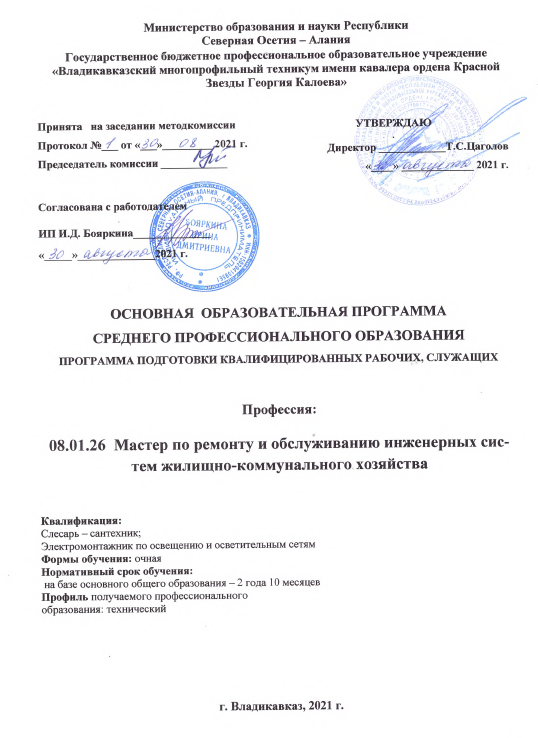 Министерство образования и науки РеспубликиСеверная Осетия – АланияГосударственное бюджетное профессиональное образовательное учреждение«Владикавказский многопрофильный техникум имени кавалера ордена Красной Звезды Георгия Калоева»Согласована с работодателемИП И.Д. Бояркина______________«_____»______________2021 г.ОСНОВНая  ОБРАЗОВАТЕЛЬНая программа среднего профессионального образования ПРОГРАММА ПОДГОТОВКИ КВАЛИФИЦИРОВАННЫХ РАБОЧИХ, СЛУЖАЩИХПрофессия:08.01.26  Мастер по ремонту и обслуживанию инженерных систем жилищно-коммунального хозяйстваКвалификация:Слесарь – сантехник;Электромонтажник по освещению и осветительным сетямФормы обучения: очнаяНормативный срок обучения: на базе основного общего образования – 2 года 10 месяцевПрофиль получаемого профессионального образования: техническийг. Владикавказ, 2021 г.СОДЕРЖАНИЕРаздел 1. Общие положения	4Раздел 2. Общая характеристика образовательной  программы	5Раздел 3. Характеристика профессиональной деятельности выпускника	6Раздел 4. Планируемые результаты освоения образовательной программы	74.1. Общие компетенции	74.2. Профессиональные компетенции	104.3. Личностные результаты	26Раздел 5. Структура образовательной программы	285.1. Учебный план	285.2. Календарный учебный график	305.3.  Рабочая программа воспитания	36   5.4. Календарный план воспитательной работы	36Раздел 6. Условия реализации образовательной программы	366.1. Требования к материально-техническому оснащению 
образовательной программы	366.2. Требования к кадровым условиям реализации образовательной программы	416.3. Расчеты нормативных затрат оказания государственных 
услуг по реализации образовательной программы	46Раздел 7. Формирование фондов оценочных средств для проведения 
государственной итоговой аттестации	46Раздел 8. Разработчики  основной образовательной программы	47ПРИЛОЖЕНИЯI. Программы профессиональных модулей.Приложение I.1.  Рабочая программа профессионального модуля 
«ПМ.01 Поддержание рабочего состояния оборудования систем водоснабжения, 
водоотведения, отопления объектов  жилищно-коммунального хозяйства» Приложение I.2.  Рабочая программа профессионального модуля 
«ПМ.02 Поддержание рабочего состояния силовых  и слаботочных систем 
зданий и сооружений,  системы освещения и осветительных сетей объектов 
жилищно-коммунального хозяйства»II. Программы учебных дисциплин.Приложение II.1.  Рабочая программа учебной дисциплины 
«ОП.01 Техническое черчение»Приложение II.2.  Рабочая программа учебной дисциплины 
«ОП.02 Иностранный язык в профессиональной деятельности»Приложение II.3.  Рабочая программа учебной дисциплины 
«ОП.03Электротехника»Приложение II.4.  Рабочая программа учебной дисциплины 
«ОП.04 Безопасность жизнедеятельности»Приложение II.5.  Рабочая программа учебной дисциплины 
«ОП.05 Физическая культура»Приложение 3.  Рабочая программа воспитания, 
календарный план воспитательной работыПриложение 4. Фонды  оценочных средств для государственной 
итоговой аттестации по профессии 08.01.26 Мастер по ремонту и обслуживанию
 инженерных систем жилищно-коммунального хозяйства. V. Программы учебных предметовПриложение V.1.  Рабочая программа учебного предмета «Русский язык» Приложение V.2.Рабочая программа учебного предмета «Литература»»Приложение V.3.Рабочая программа учебного предмета «Иностранный язык Приложение V.4.Рабочая программа учебного предмета «История»Приложение V.5. Рабочая программа учебного предмета «Астрономия»Приложение V.6.Рабочая программа учебного предмета «Химия »Приложение V.7.Рабочая программа учебного предмета «Физическая культура» Приложение V.8.Рабочая программа учебного предмета «Основы безопасности жизнедеятельности» Приложение V.9.Рабочая программа учебного предмета «Родная литература»Приложение V.10.Рабочая программа учебного предмета «Математика »ПриложениеV.11.Рабочая программа учебного предмета «Физика»Приложение V.12.Рабочая программа учебного предмета «Информатика»Раздел 1. Общие положения1.1. Настоящая  основная образовательная программа (далее ООП) по профессии 08.01.26 Мастер по ремонту и обслуживанию инженерных систем жилищно-коммунального хозяйства среднего профессионального образования разработана на основе федерального государственного образовательного стандарта среднего профессионального образования по профессии 08.01.26 Мастер по ремонту и обслуживанию инженерных систем жилищно-коммунального хозяйства, утвержденного Приказом Минобрнауки России от 09 декабря 2016 года № 1578 (далее ФГОС СПО) и примерной основной образовательной программы по профессии 08.01.26 Мастер по ремонту и обслуживанию инженерных систем жилищно-коммунального хозяйства, разработанной Федеральным учебно-методическим объединением в системе среднего профессионального образования по укрупненным группам профессий, специальностей 08.00.00 Техника и технологии строительства. ООП СПО определяет рекомендованный объем и содержание среднего профессионального образования по профессии 08.01.26 Мастер по ремонту и обслуживанию инженерных систем жилищно-коммунального хозяйства, планируемые результаты освоения образовательной программы, Условия образовательной деятельности.ООП СПО разработана для реализации образовательной программы на базе среднего общего образования. Образовательная программа, реализуемая на базе основного общего образования, разрабатывается образовательной организацией на основе требований федерального государственного образовательного стандарта среднего общего образования и ФГОС СПО с учетом получаемой профессии и настоящей ООП.1.2. Нормативные основания для разработки ООП:Федеральный закон от 29 декабря 2012 г. №273-ФЗ «Об образовании в Российской Федерации»;Приказ Минобрнауки России от 28 мая 2014 г. № 594 «Об утверждении Порядка разработки  основных образовательных программ, проведения их экспертизы и ведения реестра  основных образовательных программ»;Приказ Минобрнауки России от 09 декабря 2016 года № 1578 «Обутверждении федерального государственного образовательного стандарта среднего профессионального образования по профессии 08.01.26  Мастер по ремонту и обслуживанию инженерных систем жилищно-коммунального хозяйства» (зарегистрирован Министерством юстиции Российской Федерации 23 декабря 2016 г., регистрационный  № 44915);Приказ Минобрнауки России от 14 июня 2013 г. № 464 «Об утверждении Порядка организации и осуществления образовательной деятельности по образовательным программам среднего профессионального образования» (зарегистрирован Министерством юстиции Российской Федерации 30 июля 2013 г., регистрационный № 29200) (далее – Порядок организации образовательной деятельности);Приказ Минобрнауки России от 16 августа 2013 г. № 968 «Об утверждении Порядка проведения государственной итоговой аттестации по образовательным программам среднего профессионального образования» (зарегистрирован Министерством юстиции Российской Федерации 1 ноября 2013 г., регистрационный № 30306);Приказ Минобрнауки России № 885, Минпросвещения России № 390 от 5 августа 2020 г. «О практической подготовке обучающихся» (вместе с «Положением о практической подготовке обучающихся»;Приказ Министерства труда и социальной защиты Российской Федерации от 21 декабря 2015 г. № 1076н  «Об утверждении профессионального стандарта 16.086 Слесарь домовых санитарно-технических систем и оборудования» (зарегистрирован Министерством юстиции Российской Федерации 25 января 2016 г., регистрационный № 40771)Приказ Министерства труда и социальной защиты Российской Федерации от 21 декабря 2015 г. № 1077 н  «Об утверждении профессионального стандарта 16.089 Монтажник санитарно-технических систем и оборудования» (зарегистрирован Министерством юстиции Российской Федерации 25 января 2016 г., регистрационный № 40740)Приказ Министерства труда и социальной защиты Российской Федерации от 21 декабря 2015 г. № 1073 н «Об утверждении профессионального стандарта 16.090 Электромонтажник домовых электрических систем и оборудования» (зарегистрирован Министерством юстиции Российской Федерации 25 января 2016 г., регистрационный № 40766). 1.3. Перечень сокращений, используемых в тексте ООП:ФГОС СПО – Федеральный государственный образовательный стандарт среднего профессионального образования;ООП –  основная образовательная программа; МДК – междисциплинарный курсГИА- государственная итоговая аттестацияПМ – профессиональный модульОК – общие компетенции;ЛР – личностные результатыПК – профессиональные компетенции.Раздел 2. Общая характеристика образовательной программыКвалификации, присваиваемые выпускникам образовательной программы: слесарь-сантехник;электромонтажник по освещению и осветительным сетям.Получение образования по профессии: допускается только в профессиональной образовательной организации или образовательной организации высшего образования.Формы обучения: очная.Объем образовательной программы, реализуемой на базе среднего общего образования: 1476 академических часов.Срок получения образования по образовательной программе, реализуемой на базе среднего общего образования:- в очной форме - 10 месяцев- при очно-заочной форме обучения - увеличивается не более чем на 1 год по сравнению со сроком получения образования по очной форме обучения.Объем и сроки получения среднего профессионального образования по профессии 08.01.26  Мастер по ремонту и обслуживанию инженерных систем жилищно-коммунального хозяйства на базе основного общего образования с одновременным получением среднего общего образования: 4428 академических часов.Раздел 3. Характеристика профессиональной деятельности выпускника3.1. Область профессиональной деятельности выпускников:16 Строительство и жилищно-коммунальное хозяйство.3.2. Соответствие профессиональных модулей сочетанию квалификацийРаздел 4. Планируемые результаты освоения образовательной программы 4.1 Общие компетенции4.2. Профессиональные компетенции4.3. Личностные результаты5.3.  Рабочая программа воспитания5.3.1. Цели и задачи воспитания обучающихся при освоении ими образовательной программы:Цель рабочей программы воспитания – формирование общих компетенций квалифицированных рабочих, служащих/ специалистов среднего звена.Задачи: – формирование единого воспитательного пространства, создающего равные условия для развития обучающихся профессиональной образовательной организации;– организация всех видов деятельности, вовлекающей обучающихся в общественно-ценностные социализирующие отношения;– формирование у обучающиеся профессиональной образовательной организации общих ценностей, моральных и нравственных ориентиров, необходимых для устойчивого развития государства;– усиление воспитательного воздействия благодаря непрерывности процесса воспитания.5.3.2. Программа разработана в соответствии с предъявляемыми требованиями (приложение 3).5.4. Календарный план воспитательной работыКалендарный план воспитательной работы представлен в приложении 3.Раздел 6. Условия образовательной деятельности6.1. Требования к материально-техническим условиям6.1.1 Специальные помещения должны представлять собой учебные аудитории для проведения занятий всех видов, предусмотренных образовательной программой, в том числе групповых и индивидуальных консультаций, текущего контроля и промежуточной аттестации, а также помещения для самостоятельной работы, мастерские и лаборатории, оснащенные оборудованием, техническими средствами обучения и материалами, учитывающими требования международных стандартов.Перечень специальных помещенийКабинеты:технического черчения;иностранного языка в профессиональной деятельности;материаловедения;технологии санитарно-технических работ;технологии электромонтажных работ;безопасности жизнедеятельностиЛаборатории: электротехникиМастерские: слесарная;электромонтажная;санитарно-техническаяСпортивный комплекс:Залы:Библиотека, читальный зал с выходом в интернетАктовый залДля реализации программы по сочетаниям квалификаций (квалификации) необходимо наличие следующих оснащенных специальных помещений.По сочетанию квалификаций: слесарь-сантехник ↔электромонтажник по освещению и осветительным сетям6.1.2. Материально-техническое оснащение лабораторий, мастерских и баз практики по профессии 08.01.26 Мастер по ремонту и обслуживанию инженерных систем жилищно-коммунального хозяйстваОбразовательная организация, реализующая программу по профессии 08.01.26 Мастер по ремонту и обслуживанию инженерных систем жилищно-коммунального хозяйства должна располагать материально-технической базой, обеспечивающей проведение всех видов дисциплинарной и междисциплинарной подготовки, лабораторной, практической работы обучающихся, предусмотренных учебным планом и соответствующей действующим санитарным и противопожарным правилам и нормам.Минимально необходимый для реализации ООП перечень материально- технического обеспечения, включает в себя: 6.1.2.1. Оснащение лабораторий Лаборатория «Электротехники»рабочее место преподавателя;рабочие места обучающихся;учебные стенды (комплекты)  по разделам;измерительные приборы,техническими средствами обучения: мультимедийный компьютер; мультимедийный проектор; экран.6.1.2.2. Оснащение мастерских1. Мастерская «Слесарная»Основное и вспомогательное оборудованиеВерстак с тискамиРазметочная плитаКернерЧертилкапризма для закрепления цилиндрических деталейугольникугломермолотокзубилокомплект напильниковсверлильный станокнабор свёрлправильная плитаножницы по металлуножовка по металлунаборы метчиков и плашекстеплер для вытяжных заклёпокнабор зенковокзаточной станок2. Мастерская «Электромонтажная»Основное и вспомогательное оборудованиеРабочее место электромонтера:рабочий пост из листового материала, с габаритными размерами 1200х1500х1200 мм, высотой 2400 мм., дающего возможность многократной установки электрооборудования и кабеленесущих систем различного типа;Стол (верстак);Стул;Ящик для материалов;Диэлектрический коврик;Веник и совок;Тиски;Стремянка (2 ступени);Щит ЩУР (щит учетно-распределительный), содержащий:аппараты защиты, прибор учета электроэнергии, устройства дифференциальной защиты;Щит ЩО (щит  системы освещения), содержащий:аппараты защиты, аппараты дифференциальной защиты, аппараты автоматического регулирования (реле, таймеры и т.п.);Щит ЩУ (щит управления электродвигателем) содержащий:аппараты защиты (автоматические выключатели, плавкие предохранители, и т.п);аппараты управления (выключатели, контакторы, пускатели и т.п);Кабеленесущие системы различного типаОборудование мастерской:Щит распределительный межэтажный; Тележка диагностическая закрытая; Контрольно-измерительные приборы (тестер, мультиметр, мегаомметр и т.д.) Наборы инструментов электрика: набор отверток шлицевых диэлектрических до 1000В;набор отверток крестовых диэлектрических до 1000В;набор отверток TORX (звезда) диэлектрических до 1000В,набор ключей рожковых диэлектрических до 1000В;губцевый инструмент VDE (пассатижи, боковые кусачки, длинногубцы и т.д.);приспособление для снятия изоляции 0,2-6мм2;клещи обжимные 0,5-6,0 мм2 (квадрат);клещи обжимные 0,5-10,0 мм2;прибор для проверки напряжения;молоток;зубило;набор напильников (напильник плоский, напильник круглый, напильник треугольный);дрель аккумуляторная;дрель сетевая;перфоратор;штроборез;набор бит для шуруповерта;коронка по металлу D – 22мм, 20 мм;набор сверл по металлу( D1-10мм);стусло поворотное;торцовый ключ со сменными головками 8-14 мм;ножовка по металлу;болторез;кусачки для работы с проволочным лотком, 600мм;струбцина F-образная;контрольно измерительный инструмент (рулетка, линейка металлическая L - 300мм, угольник металлический L - 200мм, уровень металлический пузырьковый L - 400мм, 600мм);Учебные плакаты. Электродвигатели.  Осветительные устройства различного типа. Электрические провода и кабели.Установочные изделия.Коммутационные аппараты.Осветительное оборудование.Распределительные устройства.Приборы и аппараты дистанционного, автоматического и телемеханического управления, регулирования и контроля.Устройства сигнализации, релейной защиты и автоматики.Электроизмерительные приборы.Источники оперативного тока.Электрические схемы.Учебные  стенды: «Электропроводка зданий»;«Электрооборудование промышленных и гражданских зданий»;«Электромонтаж и ремонт электродвигателей»;«Электрический ввод в здание»;Стенды с экспериментальными панелями;«Электромонтаж и наладка системы «Умный дом».3. Мастерская «Санитарно-техническая»Рабочий постВыполнен из листового материала, позволяющего выполнить многократную установку санитарно-технического оборудования и закрепление трубопровода. Состоит из двух перпендикулярно расположенных стен длиной 1200-1500мм и 2400-3000мм. Высота конструкции 1200-1500мм. Пол также выполнен из листового материала и поднят на 50-70мм.Комплектация рабочего поста:Верстак с тискамиУнитаз-компактРаковина с сифономОтопительный прибор(один из трёх типов):СекционныйПанельныйКонвектор пластинчатыйКлапан термостатический для радиатораСмеситель для умывальникаСмеситель для ванныКвартирный водомерный узелЯщик для хранения инструментовНабор рожковых ключейКомплект трубных ключейКомплект разводных ключейУдарный инструмент:МолотокКиянкаШарнирно-губцевый инструмент:Плоскогубцы комбинированныеБокорезыКомплект отверток(SL,PH,PZ,T)Контрольно-измерительный инструментРулеткаЛинейкаУгольникУровень пузырьковыйКомплект инструментов для раструбной сварки полипропиленаСварочный аппаратТруборезКомплект инструментов для пайки меди:ГорелкаТруборезГратоснимательТрубогиб для металлополимерных трубНожовка по металлуНожовка по деревуНабор напильниковДрель сетеваяДрель аккумуляторнаяНабор свёрлТрубные тискиРезьбонарезной инструментКомпрессорМанометрТрубогиб для труб из цветных металлов и тонкостенных стальных труб различных диаметровПресс-клещи с набором насадок для металлополимерной трубыКоллектор для системы водоснабженияКоллектор для системы отопленияШкаф коллекторныйГидроаккумуляторГруппа безопасности для гидроаккумулятораУстройство для прочистки канализацииСИЗУчебные стендыДемонстрационный стенд по арматуреДемонстрационный стенд системы отопления Демонстрационный стенд системы водоснабжения Стенд тренажер с комплектом навесного оборудования  6.1.2.3. Требования к оснащению баз практикРеализация образовательной программы предполагает обязательную учебную и производственную практику.Учебная практика реализуется в мастерских профессиональной образовательной организации и требует наличия оборудования, инструментов, расходных материалов, обеспечивающих выполнение всех видов работ, определенных содержанием программ профессиональных модулей, в том числе оборудования и инструментов, используемых при проведении чемпионатов WorldSkills и указанных в инфраструктурных листах конкурсной документации WorldSkills по компетенциям «Сантехника и отопление», «Электромонтаж».Реализуется в организациях строительного профиля.Производственная практика проводится на предприятиях жилищно-коммунального хозяйства, обеспечивающих эксплуатацию и ремонт оборудования. Материально-техническая база предприятий должна обеспечивать условия для проведения видов работ производственной практики, предусмотренных в программах профессиональных модулей, соответствующих основным видам деятельности.Оборудование предприятий и технологическое оснащение рабочих мест производственной практики должно соответствовать содержанию профессиональной деятельности и дать возможность обучающемуся овладеть профессиональными компетенциями по всем видам деятельности, предусмотренных программой, с использованием современных технологий, материалов и оборудования.6.2. Требования к кадровым условиям реализации образовательной программы Реализация образовательной программы обеспечивается педагогическими работниками образовательной организации, а также лицами, привлекаемыми к реализации образовательной программы на условиях гражданско-правового договора, в том числе из числа руководителей и работников организаций, направление деятельности которых соответствует области профессиональной деятельности 16 Строительство и жилищно-коммунальное хозяйство и имеющих стаж работы в данной профессиональной области не менее 3 лет.Педагогические работники, привлекаемые к реализации образовательной программы, должны получать дополнительное профессиональное образование по программам повышения квалификации, в том числе в форме стажировки в организациях, направление деятельности которых соответствует области профессиональной деятельности 16 Строительство и жилищно-коммунальное хозяйство, не реже 1 раза в 3 года с учетом расширения спектра профессиональных компетенций.Доля педагогических работников (в приведенных к целочисленным значениям ставок), обеспечивающих освоение обучающимися профессиональных модулей, имеющих опыт деятельности не менее 3 лет в организациях, направление деятельности которых соответствует области профессиональной деятельности 16 Строительство и жилищно-коммунальное хозяйство в общем числе педагогических работников, реализующих образовательную программу, должна быть не менее 25 процентов.6.3. Расчеты нормативных затрат оказания государственных услуг по реализации образовательной программыРасчеты нормативных затрат оказания государственных услуг по реализации образовательной программы осуществляется в соответствии с Методикой определения нормативных затрат на оказание государственных услуг по реализации образовательных программ среднего профессионального образования по профессиям (специальностям) и укрупненным группам профессий (специальностей), утвержденной Минобрнауки России 27 ноября 2015 г. № АП-114/18вн.Нормативные затраты на оказание государственных услуг в сфере образования по реализации образовательной программы включают в себя затраты на оплату труда преподавателей и мастеров производственного обучения с учетом обеспечения уровня средней заработной платы педагогических работников за выполняемую ими учебную (преподавательскую) работу и другую работу в соответствии с Указом Президента Российской Федерации от 7 мая 2012 г. № 597 «О мероприятиях по реализации государственной социальной политики».Раздел 7. Формирование фондов оценочных средств для проведения государственной итоговой аттестации 7.1. Государственная итоговая аттестация (далее – ГИА) является обязательной для образовательных организаций СПО. Она проводится по завершении всего курса обучения по направлению подготовки. В ходе ГИА оценивается степень соответствия сформированных компетенций выпускников требованиям ФГОС.ГИА может проходить в форме защиты ВКР и (или) государственного экзамена, в том числе в виде демонстрационного экзамена. Форму проведения образовательная организация выбирает самостоятельно. 7.2. Выпускники, освоившие программы подготовки квалифицированных рабочих, служащих, выполняют выпускную практическую квалификационную работу (письменная экзаменационная работа) или сдают демонстрационный экзамен.7.3. Выпускники, освоившие программы подготовки специалистов среднего звена, выполняют выпускную квалификационную работу (дипломный проект) и/или сдают демонстрационный экзамен. Требования к содержанию, объему и структуре выпускной квалификационной работы и /или государственного экзамена образовательная организация определяет самостоятельно с учетом ООП.7.4. Для государственной итоговой аттестации образовательной организацией разрабатывается программа государственной итоговой аттестации и фонды оценочных средств.Задания для демонстрационного экзамена разрабатываются на основе профессиональных стандартов и с учетом оценочных материалов, разработанных АНО «Агентство развития профессиональных сообществ и рабочих кадров «Молодые профессионалы (Ворлдскиллс Россия)», при условии наличия соответствующих профессиональных стандартов и материалов.7.5. Фонды  оценочных средств для проведения ГИА включают типовые задания для демонстрационного экзамена, примеры тем дипломных работ, описание процедур и условий проведения государственной итоговой аттестации, критерии оценки. Фонды  оценочных средств для проведения ГИА приведены 
в приложении 4.Раздел 8. Разработчики  основной образовательной программыОрганизация-разработчик:Государственное бюджетное профессиональное образовательное учреждение города Владикавказ «Владикавказский многопрофильный техникум им. Г. Калоева» с учетом примерной основной образовательной программы,  разработанной Федеральным учебно-методическим объединением в системе среднего профессионального образования по укрупненным группам профессий, специальностей 08.00.00 Техника и технологии строительства. Разработчики:Опарина Н.В., старший методист ГБПОУ ВМТ им. Г. Калоева,Етдзаева С.Т, заместитель директора по ТО ГБПОУ ВМТ им. Г. Калоева,Габеев Р.М, заместитель директора по УПР ГБПОУ ВМТ им. Г. Калоева,Дзугкоева Н.В., преподаватель ГБПОУ ВМТ им. Г. Калоева.Принята   на заседании методкомиссииПротокол №___ от «___»_________ 2021 г.Председатель комиссии ____________УТВЕРЖДАЮаДиректор ____________Т.С.Цаголов«____» _____________ 2021 г.Наименование основных видов деятельностиНаименование профессиональных модулейСочетание квалификаций слесарь-сантехник ↔электромонтажник по освещению и осветительным сетямПоддержание рабочего состояния оборудования систем водоснабжения, водоотведения, отопления объектов жилищно-коммунального хозяйстваПМ.01 Поддержание рабочего состояния оборудования систем водоснабжения, водоотведения, отопления объектов жилищно-коммунального хозяйстваОсваиваетсяПоддержание в рабочем состояния силовых и слаботочных  систем зданий и сооружений, системы  освещения и осветительных сетей объектов жилищно-коммунального хозяйстваПМ.02 Поддержание рабочего состояния силовых и слаботочных  систем зданий и сооружений,  системы освещения и осветительных сетей объектов жилищно-коммунального хозяйстваОсваиваетсяКод компетенцииФормулировка компетенцииУмения, знанияОК 01Выбирать способы решения задач профессиональной деятельности, применительно к различным контекстамУмения: распознавать задачу и/или проблему в профессиональном и/или социальном контексте; анализировать задачу и/или проблему и выделять её составные части; определять этапы решения задачи; выявлять и эффективно искать информацию, необходимую для решения задачи и/или проблемы;составить план действия; определить необходимые ресурсы;владеть актуальными методами работы в профессиональной и смежных сферах; реализовать составленный план; оценивать результат и последствия своих действий (самостоятельно или с помощью наставника)ОК 01Выбирать способы решения задач профессиональной деятельности, применительно к различным контекстамЗнания: актуальный профессиональный и социальный контекст, в котором приходится работать и жить; основные источники информации и ресурсы для решения задач и проблем в профессиональном и/или социальном контексте;алгоритмы выполнения работ в профессиональной и смежных областях; методы работы в профессиональной и смежных сферах; структуру плана для решения задач; порядок оценки результатов решения задач профессиональной деятельностиОК 02Осуществлять поиск, анализ и интерпретацию информации, необходимой для выполнения задач профессиональной деятельностиУмения: определять задачи для поиска информации; определять необходимые источники информации; планировать процесс поиска; структурировать получаемую информацию; выделять наиболее значимое в перечне информации; оценивать практическую значимость результатов поиска; оформлять результаты поискаОК 02Осуществлять поиск, анализ и интерпретацию информации, необходимой для выполнения задач профессиональной деятельностиЗнания: номенклатура информационных источников применяемых в профессиональной деятельности; приемы структурирования информации; формат оформления результатов поиска информацииОК 03Планировать и реализовывать собственное профессиональное и личностное развитие.Умения: определять актуальность нормативно-правовой документации в профессиональной деятельности; применять современную научную профессиональную терминологию; определять и выстраивать траектории профессионального развития и самообразованияОК 03Планировать и реализовывать собственное профессиональное и личностное развитие.Знания: содержание актуальной нормативно-правовой документации; современная научная и профессиональная терминология; возможные траектории профессионального развития и самообразованияОК 04Работать в коллективе и команде, эффективно взаимодействовать с коллегами, руководством, клиентами.Умения: организовывать работу коллектива и команды; взаимодействовать с коллегами, руководством, клиентами в ходе профессиональной деятельностиОК 04Работать в коллективе и команде, эффективно взаимодействовать с коллегами, руководством, клиентами.Знания: психологические основы деятельности  коллектива, психологические особенности личности; основы проектной деятельностиОК 05Осуществлять устную и письменную коммуникацию на государственном языке с учетом особенностей социального и культурного контекста.Умения: грамотно излагать свои мысли и оформлять документы по профессиональной тематике на государственном языке, проявлять толерантность в рабочем коллективеОК 05Осуществлять устную и письменную коммуникацию на государственном языке с учетом особенностей социального и культурного контекста.Знания: особенности социального и культурного контекста; правила оформления документов и построения устных сообщений.ОК 06Проявлять гражданско-патриотическую позицию, демонстрировать осознанное поведение на основе традиционных общечеловеческих ценностей, применять стандарты антикоррупционного поведения.Умения: описывать значимость своей профессии ОК 06Проявлять гражданско-патриотическую позицию, демонстрировать осознанное поведение на основе традиционных общечеловеческих ценностей, применять стандарты антикоррупционного поведения.Знания: сущность гражданско-патриотической позиции, общечеловеческих ценностей; значимость профессиональной деятельности по профессии ОК 07Содействовать сохранению окружающей среды, ресурсосбережению, эффективно действовать в чрезвычайных ситуациях.Умения: соблюдать нормы экологической безопасности; определять направления ресурсосбережения в рамках профессиональной деятельности по профессии ОК 07Содействовать сохранению окружающей среды, ресурсосбережению, эффективно действовать в чрезвычайных ситуациях.Знания: правила экологической безопасности при ведении профессиональной деятельности; основные ресурсы, задействованные в профессиональной деятельности; пути обеспечения ресурсосбереженияОК 08Использовать средства физической культуры для сохранения и укрепления здоровья в процессе профессиональной деятельности и поддержания необходимого уровня физической подготовленности.Умения: использовать физкультурно-оздоровительную деятельность для укрепления здоровья, достижения жизненных и профессиональных целей; применять рациональные приемы двигательных функций в профессиональной деятельности; пользоваться средствами профилактики перенапряжения характерными для данной профессии ОК 08Использовать средства физической культуры для сохранения и укрепления здоровья в процессе профессиональной деятельности и поддержания необходимого уровня физической подготовленности.Знания: роль физической культуры в общекультурном, профессиональном и социальном развитии человека; основы здорового образа жизни; условия профессиональной деятельности и зоны риска физического здоровья для профессии); средства профилактики перенапряженияОК 09Использовать информационные технологии в профессиональной деятельностиУмения: применять средства информационных технологий для решения профессиональных задач; использовать современное программное обеспечениеОК 09Использовать информационные технологии в профессиональной деятельностиЗнания: современные средства и устройства информатизации; порядок их применения и программное обеспечение в профессиональной деятельностиОК 10Пользоваться профессиональной документацией на государственном и иностранном языках.Умения: понимать общий смысл четко произнесенных высказываний на известные темы (профессиональные и бытовые), понимать тексты на базовые профессиональные темы; участвовать в диалогах на знакомые общие и профессиональные темы; строить простые высказывания о себе и о своей профессиональной деятельности; кратко обосновывать и объяснить свои действия (текущие и планируемые); писать простые связные сообщения на знакомые или интересующие профессиональные темыОК 10Пользоваться профессиональной документацией на государственном и иностранном языках.Знания: правила построения простых и сложных предложений на профессиональные темы; основные общеупотребительные глаголы (бытовая и профессиональная лексика); лексический минимум, относящийся к описанию предметов, средств и процессов профессиональной деятельности; особенности произношения; правила чтения текстов профессиональной направленностиОК 11Использовать знания по финансовой грамотности, планировать предпринимательскую деятельность в профессиональной сфереУмения: выявлять достоинства и недостатки коммерческой идеи; презентовать идеи открытия собственного дела в профессиональной деятельности; оформлять бизнес-план; рассчитывать размеры выплат по процентным ставкам кредитования; определять инвестиционную привлекательность коммерческих идей в рамках профессиональной деятельности; презентовать бизнес-идею; определять источники финансированияОК 11Использовать знания по финансовой грамотности, планировать предпринимательскую деятельность в профессиональной сфереЗнание: основы предпринимательской деятельности; основы финансовой грамотности; правила разработки бизнес-планов; порядок выстраивания презентации; кредитные банковские продуктыОсновные видыдеятельностиКод и формулировкакомпетенцииПоказатели освоения компетенцииПоддержание рабочего состояния оборудования систем водоснабжения, водоотведения, отопления объектов жилищно-коммунального хозяйстваПК 1.1. Осуществлять техническое обслуживание в соответствии с заданием (нарядом) системы водоснабжения, водоотведения, отопления объектов жилищно-коммунального хозяйстваПрактический опыт:подготовки инструментов, материалов, оборудования и СИЗ,  к использованию в соответствии с требованиями стандартов рабочего места и охраны труда;диагностики состояния объектов системы водоснабжения,  водоотведения, отопления объектов жилищно-коммунального хозяйства объектов жилищно-коммунального хозяйства;поддержания системы водоснабжения,  водоотведения, отопления объектов жилищно-коммунального хозяйства объектов жилищно-коммунального хозяйства в рабочем состоянии в соответствии с установленными требованиямиПоддержание рабочего состояния оборудования систем водоснабжения, водоотведения, отопления объектов жилищно-коммунального хозяйстваПК 1.1. Осуществлять техническое обслуживание в соответствии с заданием (нарядом) системы водоснабжения, водоотведения, отопления объектов жилищно-коммунального хозяйстваУмения:визуально определять исправность средств индивидуальной защиты;безопасно пользоваться различными видами СИЗ;визуально и инструментально определять исправность и функциональность инструментов, оборудования;подбирать материалы требуемого качества и количества в соответствии с технической документацией;оценивать состояние рабочего места на соответствие требованиям стандартов  рабочего места и техники безопасности и полученному заданию/наряду;планировать профилактические и регламентные работы в соответствии с заданием;выбирать оптимальные методы и способы выполнения регламентных и профилактических работ;читать чертежи, эскизы и схемы системы водоснабжения,  водоотведения, отопления объектов жилищно-коммунального хозяйства объектов жилищно-коммунального хозяйства;выполнять, эскизы и схемы системы водоснабжения,  водоотведения, отопления объектов жилищно-коммунального хозяйства объектов жилищно-коммунального хозяйства;подбирать материалы, инструменты и оборудование согласно технологическому процессу и сменному заданию/наряду;рационально размещать материалы, оборудование и инструменты на рабочем месте;планировать проведение осмотра в соответствии с заданием и видом осмотра (в рамках ТО, регламентных и профилактических работ и т.д.);проводить плановый осмотр оборудования системы водоснабжения,  водоотведения, отопления объектов жилищно-коммунального хозяйства в соответствии с заданием и видом осмотра (в рамках ТО, регламентных и профилактических работ и т.д.);определять неисправности оборудования, состояние отдельных элементов, узлов системы водоснабжения,  водоотведения, отопления объектов жилищно-коммунального хозяйства по внешним признакам и показаниям приборов;определять неисправности отдельных элементов, узлов и оборудования системы отопления и горячего водоснабжения по внешним признакам и по показаниям приборов;определять качество и вид труб, фитингов, фасонных частей, арматуры, средств крепления, смазочных и эксплуатационных материалов;оценивать степень прогрева отопительных приборов, состояние трубопроводов и санитарно-технических приборов на соответствии эксплуатационным параметрам;обнаруживать опасные вещества в воздухе, в воде и в грунте с использованием  оборудования и приборов;выявлять потери при эксплуатации системы водоснабжения, в том числе поливочной системы и системы противопожарного водопровода, системы отопления и горячего водоснабжения объектов жилищно-коммунального хозяйства различными способами, для минимизации издержек;выявлять отклонения от эксплуатационных параметров системы водоснабжения, в том числе поливочной системы и системы противопожарного водопровода, системы отопления объектов жилищно-коммунального хозяйства;оценивать возможные последствия отклонений от допустимого уровня эксплуатационных параметров;информировать руководство в случае выявления превышений допустимого уровня отклонений эксплуатационных параметров;планировать профилактические и регламентные работы в системах  водоснабжения,  водоотведения, отопления объектов ЖКХ соответствии с заданием;выбирать оптимальные методы и способы выполнения регламентных и профилактических работ в системе отопления объектов ЖКХ;выполнять различные операции в рамках регламентных и профилактических работ с использованием необходимых инструментов и материалов в соответствии с требованиями безопасности и охраны труда и бережливого производства;проводить техническое обслуживание повысительных и пожарных насосов;устранять типичные неисправности систем водоснабжения объектов ЖКХ с использованием необходимых инструментов и материалов в соответствии с требованиями безопасности и охраны труда и бережливого производства и охраны окружающей среды;подготавливать внутридомовые системы водоснабжения, в том числе поливочной системы и системы противопожарного водопровода к сезонной эксплуатации;выполнять консервацию внутридомовых систем  водоснабжения, в том числе поливочной системы и системы противопожарного водопровода;устранять типичные неисправности системы водоотведения (канализации), внутренних  водостоков, санитарно-технических приборов объектов ЖКХ с использованием необходимых инструментов и материалов в соответствии с требованиями безопасности и охраны труда и бережливого производства и охраны окружающей среды:выполнять подчеканку раструбов канализационных труб;выполнять крепление трубопроводов и санитарно-технических приборов;выполнять прочистку стояков и лежаков, гидравлических затворов;выполнять технологические приемы технического обслуживания системы отопления и горячего водоснабжения;выполнять техническое обслуживание циркуляционных насосов;выполнять смену прокладок, набивку сальников;выполнять крепление трубопроводов, приборов и оборудования системы отопления и горячего водоснабжения;устранять типичные неисправности системы отопления и горячего водоснабжения объектов ЖКХ с использованием необходимых инструментов и материалов в соответствии с требованиями безопасности и охраны труда и бережливого производства и охраны окружающей среды;подготавливать внутридомовые системы отопления и горячего водоснабжения к сезонной эксплуатации;выполнять консервацию внутридомовых систем  отопления и горячего водоснабжения;оформлять документацию по результатам осмотра;пользоваться средствами связиПоддержание рабочего состояния оборудования систем водоснабжения, водоотведения, отопления объектов жилищно-коммунального хозяйстваПК 1.1. Осуществлять техническое обслуживание в соответствии с заданием (нарядом) системы водоснабжения, водоотведения, отопления объектов жилищно-коммунального хозяйстваЗнания:требований охраны труда при использовании СИЗ, инструментов и оборудования, применяемых для  технического обслуживания оборудования системы водоснабжения,  водоотведения, отопления объектов жилищно-коммунального хозяйства;стандартов  рабочего места (5С);возможных рисков при использовании неисправных СИЗ или при работе без СИЗ;видов и назначения инструмента, оборудования, материалов, используемых при обслуживании системы водоснабжения,  водоотведения, отопления объектов жилищно-коммунального хозяйства;признаков неисправностей оборудования, инструмента и материалов;способов проверки функциональности  инструмента;требований к качеству материалов, используемых при обслуживании системы водоснабжения,  водоотведения, отопления объектов жилищно-коммунального хозяйства;назначения и принципов действия контрольно-измерительных приборов и аппаратов средней сложности;правил применения универсальных и специальных приспособлений и контрольно-измерительного инструмента;требований охраны труда при проведении работ по техническому обслуживанию системы водоснабжения,  водоотведения, внутренних  водостоков, санитарно-технических приборов и системы отопления;видов чертежей, эскизов и схем системы водоснабжения,  водоотведения, внутренних  водостоков, санитарно-технических приборов и системы отопления объектов жилищно-коммунального хозяйства;правил чтения технической и конструкторско-технологической документации;видов, назначения, устройства и принципов работы системы водоснабжения, в том числе поливочной системы и системы противопожарного водопровода, повысительных и пожарных  насосов,  запорно-регулирующей и водоразборной арматуры, системы водоотведения, внутренних  водостоков, санитарно-технических приборов;видов, назначения, устройства и принципов работы систем отопления, отопительных приборов, циркуляционных  насосов,  элеваторных и тепловых узлов, запорно-регулирующей и водоразборной арматуры и вспомогательного оборудования;видов, назначения и способов применения труб, фитингов, фасонных частей, средств крепления, смазочных  и эксплуатационных материалов;нормативной базы технической эксплуатации;эксплуатационной технической документации, видов и основного содержания;эксплуатационных параметров состояния оборудования системы водоснабжения, в том числе поливочной системы и системы противопожарного водопровода, повысительных и пожарных  насосов,  запорно-регулирующей и водоразборной арматуры, системы водоотведения, внутренних  водостоков, санитарно-технических приборов и системы отопления объектов жилищно-коммунального хозяйства по степени нарушения работоспособности;правил эксплуатации оборудования системы водоснабжения,  водоотведения, внутренних  водостоков, санитарно-технических приборов и системы отопления объектов жилищно-коммунального хозяйства;основных понятий систем автоматического управления и регулирования;видов потерь, возможных причин потерь;возможных последствий нарушения эксплуатационных норм для людей и окружающей среды;систем контроля технического состояния оборудования объектов жилищно-коммунального хозяйства;технологии, основных методов и средств  измерений;классификации, принципа действия измерительных приборов;влияния температуры на точность измерений;технологии и техники обслуживания системы водоснабжения,  водоотведения, внутренних  водостоков, санитарно-технических приборов, системы отопления и горячего водоснабжения объектов жилищно-коммунального хозяйства;требований «бережливого производства», повышающих качество и производительность труда на объектах жилищно-коммунального хозяйства;технологии и техники устранения протечек и засоров системы водоснабжения, в том числе поливочной системы и системы противопожарного водопровода объектов жилищно-коммунального хозяйства;видов регламентных и профилактических работ в системе водоснабжения и водоотведения, системе отопления и горячего водоснабжения объектов ЖКХ;состава и требований к проведению профилактических и регламентных работ в системе водоснабжения, в том числе поливочной системы и системы противопожарного водопровода, повысительных и пожарных  насосов,  запорно-регулирующей и водоразборной арматуры, системе водоотведения, внутренних  водостоков, санитарно-технических приборов и системе отопления объектов жилищно-коммунального хозяйства;основных видов и классификации типичных неисправностей системы водоснабжения, в том числе поливочной системы и системы противопожарного водопровода, повысительных и пожарных  насосов,  запорно-регулирующей и водоразборной арматуры, системы водоотведения, внутренних  водостоков, санитарно-технических приборов и системы отопления объектов жилищно-коммунального хозяйства;способов и методов устранения типичных неисправностей в системе водоснабжения, в том числе поливочной системы и системы противопожарного водопровода, повысительных и пожарных  насосов,  запорно-регулирующей и водоразборной арматуры, системе водоотведения, внутренних  водостоков, санитарно-технических приборов и системе отопления объектов жилищно-коммунального хозяйстваПоддержание рабочего состояния оборудования систем водоснабжения, водоотведения, отопления объектов жилищно-коммунального хозяйстваПК 1.2. Проводить ремонт и монтаж отдельных узлов системы водоснабжения, водоотведенияПрактический опыт:подготовки инструментов, материалов, оборудования и  СИЗ  к использованию в соответствии с требованиями стандартов рабочего места и охраны труда;выполнения ремонта и монтажа системы водоснабжения, в том числе поливочной системы и системы противопожарного водопровода объектов жилищно-коммунального хозяйства;выполнения ремонта и монтажа системы водоотведения (канализации), внутренних  водостоков, санитарно-технических приборов объектов жилищно-коммунального хозяйстваПоддержание рабочего состояния оборудования систем водоснабжения, водоотведения, отопления объектов жилищно-коммунального хозяйстваПК 1.2. Проводить ремонт и монтаж отдельных узлов системы водоснабжения, водоотведенияУмения:визуально и инструментально определять исправность инструментов, оборудования;проверять функциональность инструмента;подбирать материалы требуемого качества и количества в соответствии технологическому процессу и сменному заданию/наряду;визуально определять исправность средств индивидуальной защиты;безопасно пользоваться различными видами СИЗ;оценивать состояние рабочего места на соответствие требованиям охраны труда и заданию на выполнение работ по ремонту систем холодного водоснабжения, в том числе поливочной системы и системы противопожарного водопровода, систем водоотведения, внутренних водостоков, санитарно-технических приборов;читать чертежи, эскизы и схемы систем холодного водоснабжения, в том числе поливочной системы и системы противопожарного водопровода, систем водоотведения, внутренних водостоков, санитарно-технических приборов объектов жилищно-коммунального хозяйства;выполнять эскизы и систем холодного водоснабжения, в том числе поливочной системы и системы противопожарного водопровода, систем водоотведения, внутренних водостоков, санитарно-технических приборов объектов жилищно-коммунального хозяйства;подбирать инструмент согласно технологическому процессу и сменному заданию/наряду;применять ручной и механизированный инструмент по назначению и в соответствии с видом работ;выполнять расчет необходимых материалов и оборудования при ремонте и монтаже отдельных узлов систем холодного водоснабжения, в том числе поливочной системы и системы противопожарного водопровода, систем водоотведения, внутренних водостоков, санитарно-технических приборов объектов жилищно-коммунального хозяйства;использовать инструменты, при выполнении ремонтных работ;выполнять замену участков трубопроводов, запорно-регулирующей, водоразборной арматуры, внутренних пожарных кранов, контрольно-измерительных приборов с использованием ручного и механизированного инструмента приспособлений и материалов;выполнять крепление трубопроводов, приборов и оборудования;выполнять замену фасонных частей, трапов, сифонов, ревизий;выполнять перекладку канализационного выпуска;ремонтировать и менять гидрозатворы, повысительные, пожарные и циркуляционных насосы;выполнять ремонт и замену санитарно-технических приборов;проводить испытания отремонтированных систем и оборудования водоснабжения, в том числе поливочной системы и системы противопожарного водопровода объектов жилищно-коммунального хозяйства;проводить испытания отремонтированных систем водоотведения (канализации), внутренних  водостоков, санитарно-технических приборов объектов жилищно-коммунального хозяйства;выполнять гидравлическое испытание системы водоснабжения, в том числе поливочной системы и системы противопожарного водопроводаПоддержание рабочего состояния оборудования систем водоснабжения, водоотведения, отопления объектов жилищно-коммунального хозяйстваПК 1.2. Проводить ремонт и монтаж отдельных узлов системы водоснабжения, водоотведенияЗнания:требований охраны труда при использовании СИЗ, инструментов и оборудования, применяемых для  ремонта и монтажа отдельных узлов системы водоснабжения, в том числе поливочной системы и системы противопожарного водопровода, системы водоотведения (канализации), внутренних  водостоков, санитарно-технических приборов объектов жилищно-коммунального хозяйства;возможных рисков при использовании неисправных СИЗ или при работе без СИЗ;видов и назначения инструмента, оборудования, материалов, используемых при ремонте и монтаже  систем водоснабжения, в том числе поливочной системы и системы противопожарного водопровода, систем водоотведения (канализации), внутренних  водостоков, санитарно-технических приборов объектов жилищно-коммунального хозяйства;признаков неисправностей оборудования, инструмента и материалов;способов проверки функциональности  инструмента;требований к качеству материалов, используемых при ремонте и монтаже системы водоотведения (канализации), внутренних  водостоков, санитарно-технических приборов объектов жилищно-коммунального хозяйства;правил применения универсальных и специальных приспособлений и контрольно-измерительного инструмента;назначения и принципа действия контрольно-измерительных приборов и аппаратов средней сложности;правил  применения универсальных и специальных приспособлений и контрольно-измерительного инструмента;основных методов, технологии и средств измерений;классификации, принципа действия измерительных приборов;приборов, позволяющих обнаружить опасные вещества в воздухе, в воде и в грунте;правил по охране труда при проведении работ по ремонту и монтажу отдельных узлов системы водоснабжения, в том числе поливочной системы и системы противопожарного водопровода, системы водоотведения (канализации), внутренних  водостоков, санитарно-технических приборов объектов жилищно-коммунального хозяйства;эксплуатационной технической документации, видов и основного содержания системы водоснабжения, в том числе поливочной системы и системы противопожарного водопровода, системы водоотведения (канализации), внутренних  водостоков, санитарно-технических приборов;основ «бережливого производства», повышающих качество и производительность труда на объектах жилищно-коммунального хозяйства;видов деятельности объектов жилищно-коммунального хозяйства, оказывающих негативное влияние на окружающую среду;видов, назначения, устройства и  принципов работы системы водоснабжения, в том числе поливочной системы и системы противопожарного водопровода, системы водоотведения (канализации), внутренних  водостоков, санитарно-технических приборов;основных понятий, положений и показателей, предусмотренных  стандартами, по определению надежности оборудования системы водоотведения (канализации), внутренних  водостоков, санитарно-технических приборов объектов жилищно-коммунального хозяйства, их технико-экономическое значение;видов, назначения и способов применения труб, фитингов, фасонных частей, арматуры, средств крепления, смазочных и эксплуатационных материалов;сущности, назначения и содержания ремонта и монтажа отдельных узлов  и оборудования системы водоотведения (канализации), внутренних  водостоков, санитарно-технических приборов объектов жилищно-коммунального хозяйства;видов ремонта оборудования: текущий, капитальный (объем, периодичность, продолжительность, трудоемкость, количество);технологии и техники проведения работ по  ремонту и монтажу систем холодного водоснабжения, в том числе поливочной системы и системы противопожарного водопровода, внутренних  водостоков, санитарно-технических приборов;методов проведения ремонта  и монтажа;технологии и техники устранения протечек и засоров системы холодного водоснабжения, в том числе поливочной системы и системы противопожарного водопровода к сезонной эксплуатации;методов и приемов расчета необходимых материалов и оборудования при ремонте и монтаже отдельных узлов систем водоснабжения,  в том числе поливочной системы и системы противопожарного водопровода объектов  жилищно-коммунального хозяйства;технологии и техники проведения гидравлических испытаний систем водоснабжения;технических документов на испытание и готовность к работе оборудования систем водоснабжения, в том числе поливочной системы и системы противопожарного водопровода объектов жилищно-коммунального хозяйства;порядка сдачи после ремонта и испытаний оборудования систем водоснабжения, домовых системы водоснабжения, в том числе поливочной системы и системы противопожарного водопровода объектов жилищно-коммунального хозяйства;технология и техника устранения протечек и засоров системы водоотведения (канализации), внутренних  водостоков, санитарно-технических приборов;методов и приемов расчета необходимых материалов и оборудования при ремонте и монтаже отдельных узлов системы водоотведения (канализации), внутренних  водостоков, санитарно-технических приборов объектов  жилищно-коммунального хозяйства;технических документов на испытание и готовность к работе оборудования системы водоотведения (канализации), внутренних  водостоков, санитарно-технических приборов объектов жилищно-коммунального хозяйства;порядка сдачи после ремонта и испытаний оборудования системы водоотведения (канализации), внутренних  водостоков, санитарно-технических приборов объектов жилищно-коммунального хозяйстваПоддержание рабочего состояния оборудования систем водоснабжения, водоотведения, отопления объектов жилищно-коммунального хозяйстваПК 1.3.  Проводить ремонт и монтаж отдельных узлов системы отопленияПрактический опыт:подготовки инструментов, материалов, оборудования и  СИЗ  к использованию в соответствии с требованиями стандартов рабочего места и охраны труда;выполнения ремонта и монтажа системы отопления объектов жилищно-коммунального хозяйстваПоддержание рабочего состояния оборудования систем водоснабжения, водоотведения, отопления объектов жилищно-коммунального хозяйстваПК 1.3.  Проводить ремонт и монтаж отдельных узлов системы отопленияУмения:оценивать состояние рабочего места на соответствие требованиям охраны труда и заданию на выполнение работ по ремонту систем отопления и горячего водоснабжения;читать чертежи, эскизы и схемы системы отопления объектов жилищно-коммунального хозяйства;выполнять эскизы и схемы системы отопления объектов жилищно-коммунального хозяйства;подбирать инструмент согласно технологическому процессу и сменному заданию/наряду;выполнять расчет необходимых материалов и оборудования при ремонте и монтаже отдельных узлов системы отопления объектов жилищно-коммунального хозяйства;использовать инструменты, при выполнении ремонтных работ;выполнять замену участков трубопроводов, отопительных приборов и их секций, запорно-регулирующей,  контрольно-измерительных приборов с использованием ручного и механизированного инструмента приспособлений и материалов;выполнять ремонт циркуляционных насосов;перекладывать канализационный выпуск;проводить испытания отремонтированных систем отопления объектов жилищно-коммунального хозяйства;выполнять замену запорно-регулирующей, водоразборной арматуры, контрольно-измерительных приборов;выполнять крепление трубопроводов, приборов и оборудования;выполнять гидравлическое испытание систем отопления и горячего водоснабжения;подготавливать внутридомовые системы отопления;выполнять консервацию внутридомовых системПоддержание рабочего состояния оборудования систем водоснабжения, водоотведения, отопления объектов жилищно-коммунального хозяйстваПК 1.3.  Проводить ремонт и монтаж отдельных узлов системы отопленияЗнания:правил по охране труда при проведении работ по ремонту и монтажу систем отопления и горячего  водоснабжения;основных правил построения чертежей и схем;видов чертежей, эскизов и схем;правил чтения технической и конструкторско-технологической документации;основных понятий систем автоматического управления и регулирования;эксплуатационных параметров  состояния оборудования системы отопления объектов жилищно-коммунального хозяйства по степени нарушения работоспособности;правил рациональной эксплуатации оборудования систем отопления объектов жилищно-коммунального хозяйства;приемов и методов минимизации издержек на объектах жилищно-коммунального хозяйства;основ  «бережливого производства», повышающие качество и производительность труда на объектах жилищно-коммунального хозяйства;показателей технического уровня эксплуатации оборудования системы отопления объектов жилищно-коммунального хозяйства;видов, назначения, устройства и принципов  работы системы отопления, отопительных приборов, циркуляционных  насосов,  элеваторных и тепловых узлов, запорно-регулирующей и водоразборной арматуры и вспомогательного оборудования;назначения и принципа действия контрольно-измерительных приборов и аппаратов средней сложности;приборов, позволяющие обнаружить опасные вещества в воздухе, в воде и в грунте;сущности, назначения и содержания ремонта и монтажа отдельных узлов  и оборудования систем отопления объектов жилищно-коммунального хозяйства;видов ремонта оборудования: текущий, капитальный (объем, периодичность, продолжительность, трудоемкость, количество);технологии и техники проведения работ по  ремонту и монтажу систем отопления и горячего  водоснабжения;методов проведения ремонта  и монтажа;назначения, видов промывки, правила применения пресса для опрессовки системы отопления;технологии и техники обслуживания элеваторных и тепловых узлов  и вспомогательного оборудования, проведения гидравлических испытаний системы отопления;технологии и техники проведения гидравлических испытаний систем отопления и горячего водоснабжения;методов и приемов расчета необходимых материалов и оборудования при ремонте и монтаже отдельных узлов систем отопления и горячего  водоснабжения  объектов  жилищно-коммунального хозяйства;предъявляемых требований  готовности к проведению испытания отопительной системы;технических документов на испытание и готовность к работе оборудования систем отопления и  горячего  водоснабжения объектов жилищно-коммунального хозяйства;порядка сдачи после ремонта и испытаний оборудования систем отопления и  горячего  водоснабжения  объектов жилищно-коммунального хозяйстваПоддержание в рабочем состоянии силовых и слаботочных  систем зданий и сооружений, системы  освещения и осветительных сетей объектов жилищно-коммунального хозяйстваПК 2.1.Осуществлять техническое обслуживание силовых  и слаботочных систем зданий и сооружений, системы освещения и осветительных сетей объектов жилищно-коммунального хозяйства в соответствии с требованиями нормативно-технической документацииПрактический опыт:подготовки инструментов, материалов, оборудования и  СИЗ  к использованию в соответствии с требованиями стандартов рабочего места и охраны труда;диагностики состояния силовых  и слаботочных систем зданий и сооружений,  системы освещения и осветительных сетей объектов  жилищно-коммунального хозяйства;поддержания рабочего состояния силовых  и слаботочных систем зданий и сооружений,  системы освещения и осветительных сетей объектов жилищно-коммунального хозяйстваПоддержание в рабочем состоянии силовых и слаботочных  систем зданий и сооружений, системы  освещения и осветительных сетей объектов жилищно-коммунального хозяйстваПК 2.1.Осуществлять техническое обслуживание силовых  и слаботочных систем зданий и сооружений, системы освещения и осветительных сетей объектов жилищно-коммунального хозяйства в соответствии с требованиями нормативно-технической документацииУмения:проверять рабочее место на соответствие требованиям охраны труда;визуально и инструментально определять исправность измерительных приборов и электромонтажных инструментов;проверять функциональность инструмента;подбирать материалы и электромонтажные инструменты в соответствии технологическому процессу и сменному заданию/наряду ;визуально определять исправность средств индивидуальной защиты;безопасно пользоваться различными видами СИЗ;понимать сменное задание на осмотр силовых  и слаботочных систем зданий и сооружений,  системы освещения и осветительных сетей объектов жилищно-коммунального хозяйства;читать чертежи и эскизы, простые электрические и монтажные схемы;выполнять чертежи и эскизы, простые электрические и монтажные схемы;проводить плановый осмотр силовых  и слаботочных систем зданий и сооружений,  системы освещения и осветительных сетей объектов жилищно-коммунального хозяйства;выявлять  и оценивать неисправности в ходе обхода и осмотра силовых  и слаботочных систем зданий и сооружений,  системы освещения и осветительных сетей объектов жилищно-коммунального хозяйства;выполнять технологические приемы технического обслуживания электротехнического оборудования и электропроводок;определять признаки и причины неисправности;определять внешний вид кабелей, проводки, коммутационной аппаратуры, осветительных приборов;визуально оценивать состояние кабелей, проводки, розеток слаботочной аппаратуры, исправность функционирования сетевых маршрутизаторов;измерять напряжение в точках ввода и вывода электрических щитов с применением средств измерения;определять оплавление, подгары крепления; обрыв кабелей, проводки, автоматических выключателей, осветительных приборов;вести учет выявленных неисправностей;выполнять технологические приемы технического обслуживания электротехнического оборудования и электропроводок;выполнять профилактические работы, способствующие эффективной работе силовых  и слаботочных систем зданий и сооружений,  системы освещения и осветительных сетей объектов жилищно-коммунального хозяйства;пользоваться средствами связиПоддержание в рабочем состоянии силовых и слаботочных  систем зданий и сооружений, системы  освещения и осветительных сетей объектов жилищно-коммунального хозяйстваПК 2.1.Осуществлять техническое обслуживание силовых  и слаботочных систем зданий и сооружений, системы освещения и осветительных сетей объектов жилищно-коммунального хозяйства в соответствии с требованиями нормативно-технической документацииЗнания:требований охраны труда при использовании СИЗ, инструментов и оборудования  при электромонтажных работах;возможных рисков при использовании неисправных СИЗ или при работе без СИЗ;видов, назначения правил применения электромонтажного инструмента;признаков неисправностей оборудования, инструмента и материалов;способов проверки функциональности  инструмента;требований к качеству материалов, используемых при электромонтажных работах;назначения и принципов действия контрольно-измерительных приборов и аппаратов средней сложности;правил применения универсальных и специальных приспособлений и контрольно-измерительного инструмента;формы, структуры технического задания;технологии и техники обслуживания электрических сетей;видов, назначения, устройства и принципа работы устройств силовых  и слаботочных систем зданий и сооружений,  системы освещения и осветительных сетей;видов, назначения и правил применения электромонтажного инструмента;приемов  и методов минимизации издержек на объектах жилищно-коммунального хозяйства;основ «бережливого производства», повышающие качество и производительность труда на объектах жилищно-коммунального хозяйства;эксплуатационной технической документации, видов и основного содержания;правил рациональной эксплуатации силовых  и слаботочных, системы  освещения и осветительных сетей  и осветительных систем объектов жилищно-коммунального хозяйства;показателей технического уровня эксплуатации силовых  и слаботочных, системы  освещения и осветительных сетей   и осветительных систем объектов жилищно-коммунального хозяйства;основных понятий, положений и показателей,  предусмотренных стандартами, по определению надежности слаботочных систем объектов жилищно-коммунального хозяйства, их технико-экономическое значение;основных этапов профилактических работ;способов и средств выполнения профилактических работПоддержание в рабочем состоянии силовых и слаботочных  систем зданий и сооружений, системы  освещения и осветительных сетей объектов жилищно-коммунального хозяйстваПК 2.2. Осуществлять ремонт и монтаж отдельных узлов  освещения и осветительных сетей объектов жилищно-коммунального хозяйства в соответствии с требованиями нормативно-технической документации.Практический опыт:подготовки инструментов, материалов, оборудования и  СИЗ  к использованию в соответствии с требованиями стандартов рабочего места и охраны труда;выполнения ремонта и монтажа отдельных узлов  системы освещения и осветительных сетей объектов жилищно-коммунального хозяйства в соответствии с требованиями нормативно-технической документацииПоддержание в рабочем состоянии силовых и слаботочных  систем зданий и сооружений, системы  освещения и осветительных сетей объектов жилищно-коммунального хозяйстваПК 2.2. Осуществлять ремонт и монтаж отдельных узлов  освещения и осветительных сетей объектов жилищно-коммунального хозяйства в соответствии с требованиями нормативно-технической документации.Умения:проверять рабочее место на соответствие требованиям охраны труда;визуально и инструментально определять исправность измерительных приборов и электромонтажных инструментов;проверять функциональность инструмента;подбирать материалы и электромонтажные инструменты в соответствии технологическому процессу и сменному заданию/наряду;визуально определять исправность средств индивидуальной защитыбезопасно пользоваться различными видами СИЗ;визуально определять внешний вид кабелей, проводки, осветительных приборов;измерять сопротивление изоляции кабелей и проводов;оценивать степень повреждения и ремонтопригодность электротехнического оборудования и электрических проводок;использовать необходимые инструменты, приспособления и материалы при выполнении ремонтных и  монтажных работ отдельных узлов;проводить ремонтные и монтажные работы отдельных узлов  системы освещения и осветительных сетей объектов жилищно-коммунального хозяйстваПоддержание в рабочем состоянии силовых и слаботочных  систем зданий и сооружений, системы  освещения и осветительных сетей объектов жилищно-коммунального хозяйстваПК 2.2. Осуществлять ремонт и монтаж отдельных узлов  освещения и осветительных сетей объектов жилищно-коммунального хозяйства в соответствии с требованиями нормативно-технической документации.Знания:требований охраны труда при использовании СИЗ, инструментов и оборудования  при электромонтажных работах;возможных рисков при использовании неисправных СИЗ или при работе без СИЗ;видов, назначения и  правил применения электромонтажного инструмента;признаков неисправностей оборудования, инструмента и материалов;способов проверки функциональности  инструмента;требований к качеству материалов, используемых при электромонтажных работах;назначения и принципа действия контрольно-измерительных приборов и аппаратов средней сложности;правил применения универсальных и специальных приспособлений и контрольно-измерительного инструментаформы, структуры технического задания;требований охраны труда при электромонтажных работах;технологии и техники обслуживания домовых электрических сетей;способов измерения сопротивления изоляции кабелей и проводов;видов, назначения, устройства и принципов работы приборов  системы освещения   и осветительных систем;видов, назначения и правил применения электроинструмента;нормативно-технической документации по ремонту и монтажу приборов  системы освещения и осветительных систем объектов жилищно-коммунального хозяйства;сущности, назначения и содержания ремонта и  монтажа отдельных узлов  системы освещения и  осветительных систем объектов жилищно-коммунального хозяйства;методов и приемов расчета необходимых материалов и оборудования при ремонте и монтаже отдельных узлов  системы освещения и осветительных систем объектов  жилищно-коммунального хозяйства;видов ремонта оборудования: текущий, капитальный (объем, периодичность, продолжительность, трудоемкость, количество);методов проведения ремонта и монтажа отдельных узлов системы освещения и  осветительных систем;технических документов на испытание и готовность к работе  системы освещения и осветительных систем объектов жилищно-коммунального хозяйства;методов и средств испытаний;требований готовности к проведению испытания электротехнического оборудования и электропроводокПоддержание в рабочем состоянии силовых и слаботочных  систем зданий и сооружений, системы  освещения и осветительных сетей объектов жилищно-коммунального хозяйстваПК 2.3. Осуществлять ремонт и монтаж отдельных узлов силовых  и слаботочных систем зданий и сооружений в соответствии с требованиями нормативно-технической документацииПрактический опыт:подготовки инструментов, материалов, оборудования и  СИЗ  к использованию в соответствии с требованиями стандартов рабочего места и охраны труда;выполнения ремонта и монтажа отдельных узлов силовых  и слаботочных систем зданий и сооружений в соответствии с требованиями нормативно-технической документацииПоддержание в рабочем состоянии силовых и слаботочных  систем зданий и сооружений, системы  освещения и осветительных сетей объектов жилищно-коммунального хозяйстваПК 2.3. Осуществлять ремонт и монтаж отдельных узлов силовых  и слаботочных систем зданий и сооружений в соответствии с требованиями нормативно-технической документацииУмения:проверять рабочее место на соответствие требованиям охраны труда;визуально и инструментально определять исправность измерительных приборов и электромонтажных инструментов;проверять функциональность инструмента;подбирать материалы и электромонтажные инструменты в соответствии технологическому процессу и сменному заданию/наряду;визуально определять исправность средств индивидуальной защитыбезопасно пользоваться различными видами СИЗ;визуально определять внешний вид кабелей, проводки, коммутационной аппаратуры;устранять обрыв, оплавление кабелей и коммутационной аппаратуры  в жилых и технических помещениях;измерять значения напряжения в различных точках сети;выявлять и оценивать неисправности устройств  силовых и слаботочных  систем;устранять неисправности в силовых и слаботочных  сетях;измерять сопротивление изоляции кабелей и проводов;использовать необходимые инструменты, приспособления и материалы при выполнении ремонтных и  монтажных работ отдельных узлов;производить монтаж узлов электротехнического оборудования и электропроводок на объекте;оценивать степень повреждения и ремонтопригодность электротехнического оборудования и электрических проводок;проводить ремонтные и монтажные работы отдельных узлов силовых и слаботочных  систем зданий и сооруженийПоддержание в рабочем состоянии силовых и слаботочных  систем зданий и сооружений, системы  освещения и осветительных сетей объектов жилищно-коммунального хозяйстваПК 2.3. Осуществлять ремонт и монтаж отдельных узлов силовых  и слаботочных систем зданий и сооружений в соответствии с требованиями нормативно-технической документацииЗнания:требований охраны труда при использовании СИЗ, инструментов и оборудования при электромонтажных работах;возможных рисков при использовании неисправных СИЗ или при работе без СИЗ;видов, назначения и правил применения электромонтажного инструмента;признаков неисправностей оборудования, инструмента и материалов;способов проверки функциональности  инструмента;требований к качеству материалов, используемых при электромонтажных работах;назначения и принципов действия контрольно-измерительных приборов и аппаратов средней сложности;правил применения универсальных и специальных приспособлений и контрольно-измерительного инструментаформы, структуры технического задания;требований охраны труда при электромонтажных работах;технологии и техники обслуживания электрических сетей;способов измерения сопротивления изоляции кабелей и проводоввидов, назначения, устройства, принципов работы силовых и слаботочных  систем;видов, назначения и правил применения электроинструмента;нормативно-технической документации по ремонту и монтажу силовых и слаботочных систем объектов жилищно-коммунального хозяйства;сущности, назначения и содержания ремонта и  монтажа отдельных узлов силовых и слаботочных систем объектов жилищно-коммунального хозяйства;методов и приемов расчета необходимых материалов и оборудования при ремонте и монтаже отдельных узлов силовых и слаботочных   систем зданий и сооружений;видов ремонта оборудования: текущий, капитальный (объем, периодичность, продолжительность, трудоемкость, количество);методов проведения ремонта и монтажа отдельных узлов;технических документов на испытание и готовность к работе силовых и слаботочных  систем объектов жилищно-коммунального хозяйства;методов и средств испытаний;требований готовности к проведению испытания электротехнического оборудования и электропроводокЛичностные результаты реализации программы воспитания (дескрипторы)Код личностных результатов реализации программы воспитанияКод личностных результатов реализации программы воспитанияПортрет выпускника СПОПортрет выпускника СПОПортрет выпускника СПООсознающий себя гражданином и защитником великой страны.ЛР 1ЛР 1Проявляющий активную гражданскую позицию, демонстрирующий приверженность принципам честности, порядочности, открытости, экономически активный и участвующий в студенческом и территориальном самоуправлении, в том числе на условиях добровольчества, продуктивно взаимодействующий и участвующий в деятельности общественных организаций.ЛР 2ЛР 2Соблюдающий нормы правопорядка, следующий идеалам гражданского общества, обеспечения безопасности, прав и свобод граждан России. Лояльный к установкам и проявлениям представителей субкультур, отличающий их от групп с деструктивным и девиантным поведением. Демонстрирующий неприятие и предупреждающий социально опасное поведение окружающих.ЛР 3ЛР 3Проявляющий и демонстрирующий уважение к людям труда, осознающий ценность собственного труда. Стремящийся к формированию в сетевой среде личностно и профессионального конструктивного «цифрового следа».ЛР 4ЛР 4Демонстрирующий приверженность к родной культуре, исторической памяти на основе любви к Родине, родному народу, малой родине, принятию традиционных ценностей   многонационального народа России.ЛР 5ЛР 5Проявляющий уважение к людям старшего поколения и готовность к участию в социальной поддержке и волонтерских движениях.  ЛР 6ЛР 6Осознающий приоритетную ценность личности человека; уважающий собственную и чужую уникальность в различных ситуациях, во всех формах и видах деятельности. ЛР 7ЛР 7Проявляющий и демонстрирующий уважение к представителям различных этнокультурных, социальных, конфессиональных и иных групп. Сопричастный к сохранению, преумножению и трансляции культурных традиций и ценностей многонационального российского государства.ЛР 8ЛР 8Соблюдающий и пропагандирующий правила здорового и безопасного образа жизни, спорта; предупреждающий либо преодолевающий зависимости от алкоголя, табака, психоактивных веществ, азартных игр и т.д. Сохраняющий психологическую устойчивость в ситуативно сложных или стремительно меняющихся ситуациях.ЛР 9ЛР 9Заботящийся о защите окружающей среды, собственной и чужой безопасности, в том числе цифровой.ЛР 10ЛР 10Проявляющий уважение к эстетическим ценностям, обладающий основами эстетической культуры. ЛР 11ЛР 11Принимающий семейные ценности, готовый к созданию семьи и воспитанию детей; демонстрирующий неприятие насилия в семье, ухода от родительской ответственности, отказа от отношений со своими детьми и их финансового содержания.ЛР 12ЛР 12Личностные результатыреализации программы воспитания, определенные отраслевыми требованиями 
к деловым качествам личностиЛичностные результатыреализации программы воспитания, определенные отраслевыми требованиями 
к деловым качествам личностиЛичностные результатыреализации программы воспитания, определенные отраслевыми требованиями 
к деловым качествам личностиЛичностные результатыреализации программы воспитания, определенные отраслевыми требованиями 
к деловым качествам личностиСпособный при взаимодействии с другими людьми достигать поставленных целей, стремящийся к формированию в строительной отрасли и системе жилищно-коммунального хозяйства личностного роста как профессионалаСпособный при взаимодействии с другими людьми достигать поставленных целей, стремящийся к формированию в строительной отрасли и системе жилищно-коммунального хозяйства личностного роста как профессионалаЛР13ЛР13Способный ставить перед собой цели под для решения возникающих профессиональных задач, подбирать способы решения и средства развития, в том числе с использованием информационных технологий; Способный ставить перед собой цели под для решения возникающих профессиональных задач, подбирать способы решения и средства развития, в том числе с использованием информационных технологий; ЛР14ЛР14Содействующий формированию положительного образа и поддержанию престижа своей профессииСодействующий формированию положительного образа и поддержанию престижа своей профессииЛР15ЛР15Способный искать и находить необходимую информацию используя разнообразные технологии ее поиска, для решения возникающих в процессе производственной деятельности проблем при строительстве и эксплуатации объектов капитального строительства; Способный искать и находить необходимую информацию используя разнообразные технологии ее поиска, для решения возникающих в процессе производственной деятельности проблем при строительстве и эксплуатации объектов капитального строительства; ЛР 16 ЛР 16 Способный выдвигать альтернативные варианты действий с целью выработки новых оптимальных алгоритмов; позиционирующий себя в сети как результативный и привлекательный участник трудовых отношений.Способный выдвигать альтернативные варианты действий с целью выработки новых оптимальных алгоритмов; позиционирующий себя в сети как результативный и привлекательный участник трудовых отношений.ЛР 17ЛР 17Личностные результатыреализации программы воспитания, определенные субъектом 
Российской Федерации (при наличии)Личностные результатыреализации программы воспитания, определенные субъектом 
Российской Федерации (при наличии)Личностные результатыреализации программы воспитания, определенные субъектом 
Российской Федерации (при наличии)Личностные результатыреализации программы воспитания, определенные субъектом 
Российской Федерации (при наличии)……ЛР …ЛР …ЛР …ЛР …ЛР …ЛР …Личностные результатыреализации программы воспитания, определенные ключевыми работодателями(при наличии)Личностные результатыреализации программы воспитания, определенные ключевыми работодателями(при наличии)Личностные результатыреализации программы воспитания, определенные ключевыми работодателями(при наличии)Личностные результатыреализации программы воспитания, определенные ключевыми работодателями(при наличии)Проявляющий высокую ответственность,  добросовестность  и собственную инициативу при  выполнении производственных задач Проявляющий высокую ответственность,  добросовестность  и собственную инициативу при  выполнении производственных задач ЛР 18ЛР 18Бережно относящийся к имуществу организацииБережно относящийся к имуществу организацииЛР 19ЛР 19Демонстрирующий коммуникабельность, готовность и способность эффективного взаимодействия  внутри производственного коллектива  Демонстрирующий коммуникабельность, готовность и способность эффективного взаимодействия  внутри производственного коллектива  ЛР 20ЛР 20Проявляющий сознательное отношение к непрерывному образованию, переподготовке и повышению квалификацииПроявляющий сознательное отношение к непрерывному образованию, переподготовке и повышению квалификацииЛР 21ЛР 21Демонстрирующий стрессоустойчивость, готовность и способность работать в условиях многозадачностиДемонстрирующий стрессоустойчивость, готовность и способность работать в условиях многозадачностиЛР 22ЛР 22Личностные результатыреализации программы воспитания, определенные субъектамиобразовательного процесса (при наличии)Личностные результатыреализации программы воспитания, определенные субъектамиобразовательного процесса (при наличии)Личностные результатыреализации программы воспитания, определенные субъектамиобразовательного процесса (при наличии)Личностные результатыреализации программы воспитания, определенные субъектамиобразовательного процесса (при наличии)Трудолюбие и уважительное отношение к человеку труда Трудолюбие и уважительное отношение к человеку труда ЛР 23ЛР 23Потребность в духовном и физическом совершенствованииПотребность в духовном и физическом совершенствованииЛР 24ЛР 24Раздел 5.  Структура образовательной программы5.1.  Учебный план5.1.1. Структура и содержание государственной итоговой аттестацииВыпускная квалификационная работа по профессии проводится в виде демонстрационного экзамена, который способствует систематизации и закреплению знаний выпускника по профессии при решении конкретных задач, а также выяснению уровня подготовки выпускника к самостоятельной профессиональной деятельности.Содержание заданий выпускной квалификационной работы должно соответствовать результатам освоения одного или нескольких профессиональных модулей, входящих в образовательную программу среднего профессионального образования.5.2. Календарный учебный графикРаздел 5.  Структура образовательной программы5.1.  Учебный план5.1.1. Структура и содержание государственной итоговой аттестацииВыпускная квалификационная работа по профессии проводится в виде демонстрационного экзамена, который способствует систематизации и закреплению знаний выпускника по профессии при решении конкретных задач, а также выяснению уровня подготовки выпускника к самостоятельной профессиональной деятельности.Содержание заданий выпускной квалификационной работы должно соответствовать результатам освоения одного или нескольких профессиональных модулей, входящих в образовательную программу среднего профессионального образования.5.2. Календарный учебный графикРаздел 5.  Структура образовательной программы5.1.  Учебный план5.1.1. Структура и содержание государственной итоговой аттестацииВыпускная квалификационная работа по профессии проводится в виде демонстрационного экзамена, который способствует систематизации и закреплению знаний выпускника по профессии при решении конкретных задач, а также выяснению уровня подготовки выпускника к самостоятельной профессиональной деятельности.Содержание заданий выпускной квалификационной работы должно соответствовать результатам освоения одного или нескольких профессиональных модулей, входящих в образовательную программу среднего профессионального образования.5.2. Календарный учебный графикРаздел 5.  Структура образовательной программы5.1.  Учебный план5.1.1. Структура и содержание государственной итоговой аттестацииВыпускная квалификационная работа по профессии проводится в виде демонстрационного экзамена, который способствует систематизации и закреплению знаний выпускника по профессии при решении конкретных задач, а также выяснению уровня подготовки выпускника к самостоятельной профессиональной деятельности.Содержание заданий выпускной квалификационной работы должно соответствовать результатам освоения одного или нескольких профессиональных модулей, входящих в образовательную программу среднего профессионального образования.5.2. Календарный учебный графикРаздел 5.  Структура образовательной программы5.1.  Учебный план5.1.1. Структура и содержание государственной итоговой аттестацииВыпускная квалификационная работа по профессии проводится в виде демонстрационного экзамена, который способствует систематизации и закреплению знаний выпускника по профессии при решении конкретных задач, а также выяснению уровня подготовки выпускника к самостоятельной профессиональной деятельности.Содержание заданий выпускной квалификационной работы должно соответствовать результатам освоения одного или нескольких профессиональных модулей, входящих в образовательную программу среднего профессионального образования.5.2. Календарный учебный графикРаздел 5.  Структура образовательной программы5.1.  Учебный план5.1.1. Структура и содержание государственной итоговой аттестацииВыпускная квалификационная работа по профессии проводится в виде демонстрационного экзамена, который способствует систематизации и закреплению знаний выпускника по профессии при решении конкретных задач, а также выяснению уровня подготовки выпускника к самостоятельной профессиональной деятельности.Содержание заданий выпускной квалификационной работы должно соответствовать результатам освоения одного или нескольких профессиональных модулей, входящих в образовательную программу среднего профессионального образования.5.2. Календарный учебный графикРаздел 5.  Структура образовательной программы5.1.  Учебный план5.1.1. Структура и содержание государственной итоговой аттестацииВыпускная квалификационная работа по профессии проводится в виде демонстрационного экзамена, который способствует систематизации и закреплению знаний выпускника по профессии при решении конкретных задач, а также выяснению уровня подготовки выпускника к самостоятельной профессиональной деятельности.Содержание заданий выпускной квалификационной работы должно соответствовать результатам освоения одного или нескольких профессиональных модулей, входящих в образовательную программу среднего профессионального образования.5.2. Календарный учебный графикРаздел 5.  Структура образовательной программы5.1.  Учебный план5.1.1. Структура и содержание государственной итоговой аттестацииВыпускная квалификационная работа по профессии проводится в виде демонстрационного экзамена, который способствует систематизации и закреплению знаний выпускника по профессии при решении конкретных задач, а также выяснению уровня подготовки выпускника к самостоятельной профессиональной деятельности.Содержание заданий выпускной квалификационной работы должно соответствовать результатам освоения одного или нескольких профессиональных модулей, входящих в образовательную программу среднего профессионального образования.5.2. Календарный учебный графикРаздел 5.  Структура образовательной программы5.1.  Учебный план5.1.1. Структура и содержание государственной итоговой аттестацииВыпускная квалификационная работа по профессии проводится в виде демонстрационного экзамена, который способствует систематизации и закреплению знаний выпускника по профессии при решении конкретных задач, а также выяснению уровня подготовки выпускника к самостоятельной профессиональной деятельности.Содержание заданий выпускной квалификационной работы должно соответствовать результатам освоения одного или нескольких профессиональных модулей, входящих в образовательную программу среднего профессионального образования.5.2. Календарный учебный графикРаздел 5.  Структура образовательной программы5.1.  Учебный план5.1.1. Структура и содержание государственной итоговой аттестацииВыпускная квалификационная работа по профессии проводится в виде демонстрационного экзамена, который способствует систематизации и закреплению знаний выпускника по профессии при решении конкретных задач, а также выяснению уровня подготовки выпускника к самостоятельной профессиональной деятельности.Содержание заданий выпускной квалификационной работы должно соответствовать результатам освоения одного или нескольких профессиональных модулей, входящих в образовательную программу среднего профессионального образования.5.2. Календарный учебный графикРаздел 5.  Структура образовательной программы5.1.  Учебный план5.1.1. Структура и содержание государственной итоговой аттестацииВыпускная квалификационная работа по профессии проводится в виде демонстрационного экзамена, который способствует систематизации и закреплению знаний выпускника по профессии при решении конкретных задач, а также выяснению уровня подготовки выпускника к самостоятельной профессиональной деятельности.Содержание заданий выпускной квалификационной работы должно соответствовать результатам освоения одного или нескольких профессиональных модулей, входящих в образовательную программу среднего профессионального образования.5.2. Календарный учебный графикРаздел 5.  Структура образовательной программы5.1.  Учебный план5.1.1. Структура и содержание государственной итоговой аттестацииВыпускная квалификационная работа по профессии проводится в виде демонстрационного экзамена, который способствует систематизации и закреплению знаний выпускника по профессии при решении конкретных задач, а также выяснению уровня подготовки выпускника к самостоятельной профессиональной деятельности.Содержание заданий выпускной квалификационной работы должно соответствовать результатам освоения одного или нескольких профессиональных модулей, входящих в образовательную программу среднего профессионального образования.5.2. Календарный учебный графикРаздел 5.  Структура образовательной программы5.1.  Учебный план5.1.1. Структура и содержание государственной итоговой аттестацииВыпускная квалификационная работа по профессии проводится в виде демонстрационного экзамена, который способствует систематизации и закреплению знаний выпускника по профессии при решении конкретных задач, а также выяснению уровня подготовки выпускника к самостоятельной профессиональной деятельности.Содержание заданий выпускной квалификационной работы должно соответствовать результатам освоения одного или нескольких профессиональных модулей, входящих в образовательную программу среднего профессионального образования.5.2. Календарный учебный графикРаздел 5.  Структура образовательной программы5.1.  Учебный план5.1.1. Структура и содержание государственной итоговой аттестацииВыпускная квалификационная работа по профессии проводится в виде демонстрационного экзамена, который способствует систематизации и закреплению знаний выпускника по профессии при решении конкретных задач, а также выяснению уровня подготовки выпускника к самостоятельной профессиональной деятельности.Содержание заданий выпускной квалификационной работы должно соответствовать результатам освоения одного или нескольких профессиональных модулей, входящих в образовательную программу среднего профессионального образования.5.2. Календарный учебный графикРаздел 5.  Структура образовательной программы5.1.  Учебный план5.1.1. Структура и содержание государственной итоговой аттестацииВыпускная квалификационная работа по профессии проводится в виде демонстрационного экзамена, который способствует систематизации и закреплению знаний выпускника по профессии при решении конкретных задач, а также выяснению уровня подготовки выпускника к самостоятельной профессиональной деятельности.Содержание заданий выпускной квалификационной работы должно соответствовать результатам освоения одного или нескольких профессиональных модулей, входящих в образовательную программу среднего профессионального образования.5.2. Календарный учебный графикРаздел 5.  Структура образовательной программы5.1.  Учебный план5.1.1. Структура и содержание государственной итоговой аттестацииВыпускная квалификационная работа по профессии проводится в виде демонстрационного экзамена, который способствует систематизации и закреплению знаний выпускника по профессии при решении конкретных задач, а также выяснению уровня подготовки выпускника к самостоятельной профессиональной деятельности.Содержание заданий выпускной квалификационной работы должно соответствовать результатам освоения одного или нескольких профессиональных модулей, входящих в образовательную программу среднего профессионального образования.5.2. Календарный учебный графикРаздел 5.  Структура образовательной программы5.1.  Учебный план5.1.1. Структура и содержание государственной итоговой аттестацииВыпускная квалификационная работа по профессии проводится в виде демонстрационного экзамена, который способствует систематизации и закреплению знаний выпускника по профессии при решении конкретных задач, а также выяснению уровня подготовки выпускника к самостоятельной профессиональной деятельности.Содержание заданий выпускной квалификационной работы должно соответствовать результатам освоения одного или нескольких профессиональных модулей, входящих в образовательную программу среднего профессионального образования.5.2. Календарный учебный графикРаздел 5.  Структура образовательной программы5.1.  Учебный план5.1.1. Структура и содержание государственной итоговой аттестацииВыпускная квалификационная работа по профессии проводится в виде демонстрационного экзамена, который способствует систематизации и закреплению знаний выпускника по профессии при решении конкретных задач, а также выяснению уровня подготовки выпускника к самостоятельной профессиональной деятельности.Содержание заданий выпускной квалификационной работы должно соответствовать результатам освоения одного или нескольких профессиональных модулей, входящих в образовательную программу среднего профессионального образования.5.2. Календарный учебный графикРаздел 5.  Структура образовательной программы5.1.  Учебный план5.1.1. Структура и содержание государственной итоговой аттестацииВыпускная квалификационная работа по профессии проводится в виде демонстрационного экзамена, который способствует систематизации и закреплению знаний выпускника по профессии при решении конкретных задач, а также выяснению уровня подготовки выпускника к самостоятельной профессиональной деятельности.Содержание заданий выпускной квалификационной работы должно соответствовать результатам освоения одного или нескольких профессиональных модулей, входящих в образовательную программу среднего профессионального образования.5.2. Календарный учебный графикРаздел 5.  Структура образовательной программы5.1.  Учебный план5.1.1. Структура и содержание государственной итоговой аттестацииВыпускная квалификационная работа по профессии проводится в виде демонстрационного экзамена, который способствует систематизации и закреплению знаний выпускника по профессии при решении конкретных задач, а также выяснению уровня подготовки выпускника к самостоятельной профессиональной деятельности.Содержание заданий выпускной квалификационной работы должно соответствовать результатам освоения одного или нескольких профессиональных модулей, входящих в образовательную программу среднего профессионального образования.5.2. Календарный учебный графикРаздел 5.  Структура образовательной программы5.1.  Учебный план5.1.1. Структура и содержание государственной итоговой аттестацииВыпускная квалификационная работа по профессии проводится в виде демонстрационного экзамена, который способствует систематизации и закреплению знаний выпускника по профессии при решении конкретных задач, а также выяснению уровня подготовки выпускника к самостоятельной профессиональной деятельности.Содержание заданий выпускной квалификационной работы должно соответствовать результатам освоения одного или нескольких профессиональных модулей, входящих в образовательную программу среднего профессионального образования.5.2. Календарный учебный графикРаздел 5.  Структура образовательной программы5.1.  Учебный план5.1.1. Структура и содержание государственной итоговой аттестацииВыпускная квалификационная работа по профессии проводится в виде демонстрационного экзамена, который способствует систематизации и закреплению знаний выпускника по профессии при решении конкретных задач, а также выяснению уровня подготовки выпускника к самостоятельной профессиональной деятельности.Содержание заданий выпускной квалификационной работы должно соответствовать результатам освоения одного или нескольких профессиональных модулей, входящих в образовательную программу среднего профессионального образования.5.2. Календарный учебный графикРаздел 5.  Структура образовательной программы5.1.  Учебный план5.1.1. Структура и содержание государственной итоговой аттестацииВыпускная квалификационная работа по профессии проводится в виде демонстрационного экзамена, который способствует систематизации и закреплению знаний выпускника по профессии при решении конкретных задач, а также выяснению уровня подготовки выпускника к самостоятельной профессиональной деятельности.Содержание заданий выпускной квалификационной работы должно соответствовать результатам освоения одного или нескольких профессиональных модулей, входящих в образовательную программу среднего профессионального образования.5.2. Календарный учебный графикРаздел 5.  Структура образовательной программы5.1.  Учебный план5.1.1. Структура и содержание государственной итоговой аттестацииВыпускная квалификационная работа по профессии проводится в виде демонстрационного экзамена, который способствует систематизации и закреплению знаний выпускника по профессии при решении конкретных задач, а также выяснению уровня подготовки выпускника к самостоятельной профессиональной деятельности.Содержание заданий выпускной квалификационной работы должно соответствовать результатам освоения одного или нескольких профессиональных модулей, входящих в образовательную программу среднего профессионального образования.5.2. Календарный учебный графикРаздел 5.  Структура образовательной программы5.1.  Учебный план5.1.1. Структура и содержание государственной итоговой аттестацииВыпускная квалификационная работа по профессии проводится в виде демонстрационного экзамена, который способствует систематизации и закреплению знаний выпускника по профессии при решении конкретных задач, а также выяснению уровня подготовки выпускника к самостоятельной профессиональной деятельности.Содержание заданий выпускной квалификационной работы должно соответствовать результатам освоения одного или нескольких профессиональных модулей, входящих в образовательную программу среднего профессионального образования.5.2. Календарный учебный графикРаздел 5.  Структура образовательной программы5.1.  Учебный план5.1.1. Структура и содержание государственной итоговой аттестацииВыпускная квалификационная работа по профессии проводится в виде демонстрационного экзамена, который способствует систематизации и закреплению знаний выпускника по профессии при решении конкретных задач, а также выяснению уровня подготовки выпускника к самостоятельной профессиональной деятельности.Содержание заданий выпускной квалификационной работы должно соответствовать результатам освоения одного или нескольких профессиональных модулей, входящих в образовательную программу среднего профессионального образования.5.2. Календарный учебный графикРаздел 5.  Структура образовательной программы5.1.  Учебный план5.1.1. Структура и содержание государственной итоговой аттестацииВыпускная квалификационная работа по профессии проводится в виде демонстрационного экзамена, который способствует систематизации и закреплению знаний выпускника по профессии при решении конкретных задач, а также выяснению уровня подготовки выпускника к самостоятельной профессиональной деятельности.Содержание заданий выпускной квалификационной работы должно соответствовать результатам освоения одного или нескольких профессиональных модулей, входящих в образовательную программу среднего профессионального образования.5.2. Календарный учебный графикРаздел 5.  Структура образовательной программы5.1.  Учебный план5.1.1. Структура и содержание государственной итоговой аттестацииВыпускная квалификационная работа по профессии проводится в виде демонстрационного экзамена, который способствует систематизации и закреплению знаний выпускника по профессии при решении конкретных задач, а также выяснению уровня подготовки выпускника к самостоятельной профессиональной деятельности.Содержание заданий выпускной квалификационной работы должно соответствовать результатам освоения одного или нескольких профессиональных модулей, входящих в образовательную программу среднего профессионального образования.5.2. Календарный учебный графикРаздел 5.  Структура образовательной программы5.1.  Учебный план5.1.1. Структура и содержание государственной итоговой аттестацииВыпускная квалификационная работа по профессии проводится в виде демонстрационного экзамена, который способствует систематизации и закреплению знаний выпускника по профессии при решении конкретных задач, а также выяснению уровня подготовки выпускника к самостоятельной профессиональной деятельности.Содержание заданий выпускной квалификационной работы должно соответствовать результатам освоения одного или нескольких профессиональных модулей, входящих в образовательную программу среднего профессионального образования.5.2. Календарный учебный графикРаздел 5.  Структура образовательной программы5.1.  Учебный план5.1.1. Структура и содержание государственной итоговой аттестацииВыпускная квалификационная работа по профессии проводится в виде демонстрационного экзамена, который способствует систематизации и закреплению знаний выпускника по профессии при решении конкретных задач, а также выяснению уровня подготовки выпускника к самостоятельной профессиональной деятельности.Содержание заданий выпускной квалификационной работы должно соответствовать результатам освоения одного или нескольких профессиональных модулей, входящих в образовательную программу среднего профессионального образования.5.2. Календарный учебный графикРаздел 5.  Структура образовательной программы5.1.  Учебный план5.1.1. Структура и содержание государственной итоговой аттестацииВыпускная квалификационная работа по профессии проводится в виде демонстрационного экзамена, который способствует систематизации и закреплению знаний выпускника по профессии при решении конкретных задач, а также выяснению уровня подготовки выпускника к самостоятельной профессиональной деятельности.Содержание заданий выпускной квалификационной работы должно соответствовать результатам освоения одного или нескольких профессиональных модулей, входящих в образовательную программу среднего профессионального образования.5.2. Календарный учебный графикРаздел 5.  Структура образовательной программы5.1.  Учебный план5.1.1. Структура и содержание государственной итоговой аттестацииВыпускная квалификационная работа по профессии проводится в виде демонстрационного экзамена, который способствует систематизации и закреплению знаний выпускника по профессии при решении конкретных задач, а также выяснению уровня подготовки выпускника к самостоятельной профессиональной деятельности.Содержание заданий выпускной квалификационной работы должно соответствовать результатам освоения одного или нескольких профессиональных модулей, входящих в образовательную программу среднего профессионального образования.5.2. Календарный учебный графикРаздел 5.  Структура образовательной программы5.1.  Учебный план5.1.1. Структура и содержание государственной итоговой аттестацииВыпускная квалификационная работа по профессии проводится в виде демонстрационного экзамена, который способствует систематизации и закреплению знаний выпускника по профессии при решении конкретных задач, а также выяснению уровня подготовки выпускника к самостоятельной профессиональной деятельности.Содержание заданий выпускной квалификационной работы должно соответствовать результатам освоения одного или нескольких профессиональных модулей, входящих в образовательную программу среднего профессионального образования.5.2. Календарный учебный графикРаздел 5.  Структура образовательной программы5.1.  Учебный план5.1.1. Структура и содержание государственной итоговой аттестацииВыпускная квалификационная работа по профессии проводится в виде демонстрационного экзамена, который способствует систематизации и закреплению знаний выпускника по профессии при решении конкретных задач, а также выяснению уровня подготовки выпускника к самостоятельной профессиональной деятельности.Содержание заданий выпускной квалификационной работы должно соответствовать результатам освоения одного или нескольких профессиональных модулей, входящих в образовательную программу среднего профессионального образования.5.2. Календарный учебный графикРаздел 5.  Структура образовательной программы5.1.  Учебный план5.1.1. Структура и содержание государственной итоговой аттестацииВыпускная квалификационная работа по профессии проводится в виде демонстрационного экзамена, который способствует систематизации и закреплению знаний выпускника по профессии при решении конкретных задач, а также выяснению уровня подготовки выпускника к самостоятельной профессиональной деятельности.Содержание заданий выпускной квалификационной работы должно соответствовать результатам освоения одного или нескольких профессиональных модулей, входящих в образовательную программу среднего профессионального образования.5.2. Календарный учебный графикРаздел 5.  Структура образовательной программы5.1.  Учебный план5.1.1. Структура и содержание государственной итоговой аттестацииВыпускная квалификационная работа по профессии проводится в виде демонстрационного экзамена, который способствует систематизации и закреплению знаний выпускника по профессии при решении конкретных задач, а также выяснению уровня подготовки выпускника к самостоятельной профессиональной деятельности.Содержание заданий выпускной квалификационной работы должно соответствовать результатам освоения одного или нескольких профессиональных модулей, входящих в образовательную программу среднего профессионального образования.5.2. Календарный учебный графикРаздел 5.  Структура образовательной программы5.1.  Учебный план5.1.1. Структура и содержание государственной итоговой аттестацииВыпускная квалификационная работа по профессии проводится в виде демонстрационного экзамена, который способствует систематизации и закреплению знаний выпускника по профессии при решении конкретных задач, а также выяснению уровня подготовки выпускника к самостоятельной профессиональной деятельности.Содержание заданий выпускной квалификационной работы должно соответствовать результатам освоения одного или нескольких профессиональных модулей, входящих в образовательную программу среднего профессионального образования.5.2. Календарный учебный графикРаздел 5.  Структура образовательной программы5.1.  Учебный план5.1.1. Структура и содержание государственной итоговой аттестацииВыпускная квалификационная работа по профессии проводится в виде демонстрационного экзамена, который способствует систематизации и закреплению знаний выпускника по профессии при решении конкретных задач, а также выяснению уровня подготовки выпускника к самостоятельной профессиональной деятельности.Содержание заданий выпускной квалификационной работы должно соответствовать результатам освоения одного или нескольких профессиональных модулей, входящих в образовательную программу среднего профессионального образования.5.2. Календарный учебный графикРаздел 5.  Структура образовательной программы5.1.  Учебный план5.1.1. Структура и содержание государственной итоговой аттестацииВыпускная квалификационная работа по профессии проводится в виде демонстрационного экзамена, который способствует систематизации и закреплению знаний выпускника по профессии при решении конкретных задач, а также выяснению уровня подготовки выпускника к самостоятельной профессиональной деятельности.Содержание заданий выпускной квалификационной работы должно соответствовать результатам освоения одного или нескольких профессиональных модулей, входящих в образовательную программу среднего профессионального образования.5.2. Календарный учебный графикРаздел 5.  Структура образовательной программы5.1.  Учебный план5.1.1. Структура и содержание государственной итоговой аттестацииВыпускная квалификационная работа по профессии проводится в виде демонстрационного экзамена, который способствует систематизации и закреплению знаний выпускника по профессии при решении конкретных задач, а также выяснению уровня подготовки выпускника к самостоятельной профессиональной деятельности.Содержание заданий выпускной квалификационной работы должно соответствовать результатам освоения одного или нескольких профессиональных модулей, входящих в образовательную программу среднего профессионального образования.5.2. Календарный учебный графикРаздел 5.  Структура образовательной программы5.1.  Учебный план5.1.1. Структура и содержание государственной итоговой аттестацииВыпускная квалификационная работа по профессии проводится в виде демонстрационного экзамена, который способствует систематизации и закреплению знаний выпускника по профессии при решении конкретных задач, а также выяснению уровня подготовки выпускника к самостоятельной профессиональной деятельности.Содержание заданий выпускной квалификационной работы должно соответствовать результатам освоения одного или нескольких профессиональных модулей, входящих в образовательную программу среднего профессионального образования.5.2. Календарный учебный графикРаздел 5.  Структура образовательной программы5.1.  Учебный план5.1.1. Структура и содержание государственной итоговой аттестацииВыпускная квалификационная работа по профессии проводится в виде демонстрационного экзамена, который способствует систематизации и закреплению знаний выпускника по профессии при решении конкретных задач, а также выяснению уровня подготовки выпускника к самостоятельной профессиональной деятельности.Содержание заданий выпускной квалификационной работы должно соответствовать результатам освоения одного или нескольких профессиональных модулей, входящих в образовательную программу среднего профессионального образования.5.2. Календарный учебный графикРаздел 5.  Структура образовательной программы5.1.  Учебный план5.1.1. Структура и содержание государственной итоговой аттестацииВыпускная квалификационная работа по профессии проводится в виде демонстрационного экзамена, который способствует систематизации и закреплению знаний выпускника по профессии при решении конкретных задач, а также выяснению уровня подготовки выпускника к самостоятельной профессиональной деятельности.Содержание заданий выпускной квалификационной работы должно соответствовать результатам освоения одного или нескольких профессиональных модулей, входящих в образовательную программу среднего профессионального образования.5.2. Календарный учебный графикРаздел 5.  Структура образовательной программы5.1.  Учебный план5.1.1. Структура и содержание государственной итоговой аттестацииВыпускная квалификационная работа по профессии проводится в виде демонстрационного экзамена, который способствует систематизации и закреплению знаний выпускника по профессии при решении конкретных задач, а также выяснению уровня подготовки выпускника к самостоятельной профессиональной деятельности.Содержание заданий выпускной квалификационной работы должно соответствовать результатам освоения одного или нескольких профессиональных модулей, входящих в образовательную программу среднего профессионального образования.5.2. Календарный учебный графикРаздел 5.  Структура образовательной программы5.1.  Учебный план5.1.1. Структура и содержание государственной итоговой аттестацииВыпускная квалификационная работа по профессии проводится в виде демонстрационного экзамена, который способствует систематизации и закреплению знаний выпускника по профессии при решении конкретных задач, а также выяснению уровня подготовки выпускника к самостоятельной профессиональной деятельности.Содержание заданий выпускной квалификационной работы должно соответствовать результатам освоения одного или нескольких профессиональных модулей, входящих в образовательную программу среднего профессионального образования.5.2. Календарный учебный графикРаздел 5.  Структура образовательной программы5.1.  Учебный план5.1.1. Структура и содержание государственной итоговой аттестацииВыпускная квалификационная работа по профессии проводится в виде демонстрационного экзамена, который способствует систематизации и закреплению знаний выпускника по профессии при решении конкретных задач, а также выяснению уровня подготовки выпускника к самостоятельной профессиональной деятельности.Содержание заданий выпускной квалификационной работы должно соответствовать результатам освоения одного или нескольких профессиональных модулей, входящих в образовательную программу среднего профессионального образования.5.2. Календарный учебный графикРаздел 5.  Структура образовательной программы5.1.  Учебный план5.1.1. Структура и содержание государственной итоговой аттестацииВыпускная квалификационная работа по профессии проводится в виде демонстрационного экзамена, который способствует систематизации и закреплению знаний выпускника по профессии при решении конкретных задач, а также выяснению уровня подготовки выпускника к самостоятельной профессиональной деятельности.Содержание заданий выпускной квалификационной работы должно соответствовать результатам освоения одного или нескольких профессиональных модулей, входящих в образовательную программу среднего профессионального образования.5.2. Календарный учебный графикРаздел 5.  Структура образовательной программы5.1.  Учебный план5.1.1. Структура и содержание государственной итоговой аттестацииВыпускная квалификационная работа по профессии проводится в виде демонстрационного экзамена, который способствует систематизации и закреплению знаний выпускника по профессии при решении конкретных задач, а также выяснению уровня подготовки выпускника к самостоятельной профессиональной деятельности.Содержание заданий выпускной квалификационной работы должно соответствовать результатам освоения одного или нескольких профессиональных модулей, входящих в образовательную программу среднего профессионального образования.5.2. Календарный учебный графикРаздел 5.  Структура образовательной программы5.1.  Учебный план5.1.1. Структура и содержание государственной итоговой аттестацииВыпускная квалификационная работа по профессии проводится в виде демонстрационного экзамена, который способствует систематизации и закреплению знаний выпускника по профессии при решении конкретных задач, а также выяснению уровня подготовки выпускника к самостоятельной профессиональной деятельности.Содержание заданий выпускной квалификационной работы должно соответствовать результатам освоения одного или нескольких профессиональных модулей, входящих в образовательную программу среднего профессионального образования.5.2. Календарный учебный графикИндексКомпоненты программысентябрьсентябрьсентябрьсентябрь29.09- 5.10октябрьоктябрьоктябрь27.10-2.11ноябрьноябрьноябрьноябрьдекабрьдекабрь29.12 -4.01январьянварьянварь26.01-01.02февральфевральфевраль23.02-01.03мартмартмартмарт30.03-05.04апрельапрельапрель27.04-03.05маймаймаймайиюньиюньиюньиюнь29.06-05.07Всего часовИндексКомпоненты программыНомера календарных недельНомера календарных недельНомера календарных недельНомера календарных недельНомера календарных недельНомера календарных недельНомера календарных недельНомера календарных недельНомера календарных недельНомера календарных недельНомера календарных недельНомера календарных недельНомера календарных недельНомера календарных недельНомера календарных недельНомера календарных недельНомера календарных недельНомера календарных недельНомера календарных недельНомера календарных недельНомера календарных недельНомера календарных недельНомера календарных недельНомера календарных недельНомера календарных недельНомера календарных недельНомера календарных недельНомера календарных недельНомера календарных недельНомера календарных недельНомера календарных недельНомера календарных недельНомера календарных недельНомера календарных недельНомера календарных недельНомера календарных недельНомера календарных недельНомера календарных недельНомера календарных недельНомера календарных недельНомера календарных недельНомера календарных недельНомера календарных недельНомера календарных недельНомера календарных недельНомера календарных недельВсего часовИндексКомпоненты программы36373839404142434445464748495050515152123456789101112131415161718192021222324252627Всего часовИндексКомпоненты программыПорядковые номера  недель учебного годаПорядковые номера  недель учебного годаПорядковые номера  недель учебного годаПорядковые номера  недель учебного годаПорядковые номера  недель учебного годаПорядковые номера  недель учебного годаПорядковые номера  недель учебного годаПорядковые номера  недель учебного годаПорядковые номера  недель учебного годаПорядковые номера  недель учебного годаПорядковые номера  недель учебного годаПорядковые номера  недель учебного годаПорядковые номера  недель учебного годаПорядковые номера  недель учебного годаПорядковые номера  недель учебного годаПорядковые номера  недель учебного годаПорядковые номера  недель учебного годаПорядковые номера  недель учебного годаПорядковые номера  недель учебного годаПорядковые номера  недель учебного годаПорядковые номера  недель учебного годаПорядковые номера  недель учебного годаПорядковые номера  недель учебного годаПорядковые номера  недель учебного годаПорядковые номера  недель учебного годаПорядковые номера  недель учебного годаПорядковые номера  недель учебного годаПорядковые номера  недель учебного годаПорядковые номера  недель учебного годаПорядковые номера  недель учебного годаПорядковые номера  недель учебного годаПорядковые номера  недель учебного годаПорядковые номера  недель учебного годаПорядковые номера  недель учебного годаПорядковые номера  недель учебного годаПорядковые номера  недель учебного годаПорядковые номера  недель учебного годаПорядковые номера  недель учебного годаПорядковые номера  недель учебного годаПорядковые номера  недель учебного годаПорядковые номера  недель учебного годаПорядковые номера  недель учебного годаПорядковые номера  недель учебного годаПорядковые номера  недель учебного годаПорядковые номера  недель учебного годаПорядковые номера  недель учебного годаВсего часовИндексКомпоненты программы12345678910111213141515161617181920212223242526272829303132333435363738394041424344Всего часовОП. 00Общепрофессиональный  цикл ОП. 01Техническое черчение22222222222222222221136ОП. 02Иностранный язык в профессиональной деятельности22222222222222211111132ОП. 03Электротехника444444422222236ОП. 04Безопасность жизнедеятельности22222222222222221122236ОП. 05Физическая культура22222222222222222222440П.00Профессиональный цикл 0ПМ. 00Профессиональные модули0ПМ. 01Поддержание рабочего состояния оборудования систем водоснабжения, водоотведения, отопления объектов  жилищно-коммунального хозяйства0МДК.01.01Технология обслуживания, ремонт и  монтаж отдельных узлов системы водоснабжения, в том числе поливочной системы и системы противопожарного водопровода объектов жилищно-коммунального хозяйства88888848МДК.01.02Техническое обслуживание, ремонт и монтаж отдельных узлов в соответствии с заданием (нарядом)  системы водоотведения (канализации), внутренних  водостоков, санитарно-технических приборов объектов жилищно-коммунального хозяйства88888848МДК.01.03Техническое обслуживание, ремонт, монтаж отдельных узлов в соответствии с заданием (нарядом) системы отопления и горячего водоснабжения объектов жилищно-коммунального хозяйства88888844448УП. 01Учебная практика36363636363636252ПП. 01Производственная практика36363636144ПМ. 02Поддержание рабочего состояния силовых и слаботочных систем зданий и сооружений,  системы освещения и осветительных сетей объектов жилищно-коммунального хозяйства0МДК.02.01Техническая эксплуатация , ремонт и монтаж отдельных узлов  силовых систем зданий и сооружений,  системы освещения и осветительных сетей объектов  жилищно-коммунального хозяйства в соответствии с заданием/нарядом88888864260МДК.02.02Техническое обслуживание, ремонт и монтаж  домовых слаботочных систем зданий и сооружений66666664248УП. 02Учебная практика36363636144ПП. 02Производственная практика36363636144Вариативная часть образовательной программыВариативная часть образовательной программы888881618181818222214141415161615182014288Промежуточная аттестацияПромежуточная аттестация181836Государственная итоговая аттестацияГосударственная итоговая аттестация3636Всего час. в неделю учебных занятийВсего час. в неделю учебных занятий363636363636363636363636363636363636360036363636363636363636363636363636363636363636363601476